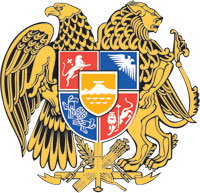 ՀԱՅԱՍՏԱՆԻ ՀԱՆՐԱՊԵՏՈՒԹՅԱՆ  ԿԱՌԱՎԱՐՈՒԹՅՈՒՆՈ  Ր  Ո  Շ  Ո Ւ  Մ16 սեպտեմբերի 2022 թվականի  N              - Ն«ՀԱՅԱՍՏԱՆԻ ՀԱՆՐԱՊԵՏՈՒԹՅԱՆ 2022 ԹՎԱԿԱՆԻ ՊԵՏԱԿԱՆ ԲՅՈՒՋԵԻ ՄԱՍԻՆ» ՀԱՅԱՍՏԱՆԻ ՀԱՆՐԱՊԵՏՈՒԹՅԱՆ ՕՐԵՆՔՈՒՄ ՎԵՐԱԲԱՇԽՈՒՄ, ՓՈՓՈԽՈՒԹՅՈՒՆ ԵՎ ՀԱՅԱՍՏԱՆԻ ՀԱՆՐԱՊԵՏՈՒԹՅԱՆ ԿԱՌԱՎԱՐՈՒԹՅԱՆ 2021 ԹՎԱԿԱՆԻ ԴԵԿՏԵՄԲԵՐԻ 23-Ի N 2121-Ն ՈՐՈՇՄԱՆ ՄԵՋ ՓՈՓՈԽՈՒԹՅՈՒՆՆԵՐ ԵՎ ԼՐԱՑՈՒՄՆԵՐ ԿԱՏԱՐԵԼՈՒ ՄԱՍԻՆ--------------------------------------------------------------------------------------------------------------«Հայաստանի Հանրապետության բյուջետային համակարգի մասին» Հայաստանի Հանրապետության օրենքի 23-րդ հոդվածի 3-րդ մասին համապատասխան՝ Հայաստանի Հանրապետության կառավարությունը   ո ր ո շ ու մ   է.1. «Հայաստանի Հանրապետության 2022 թվականի պետական բյուջեի մասին» Հայաստանի Հանրապետության օրենքի N 1 հավելվածի N 2 աղյուսակում կատարել վերաբաշխում, N 3 աղյուսակում կատարել փոփոխություն և Հայաստանի Հանրապետության կառավարության 2021 թվականի դեկտեմբերի 23-ի «Հայաստանի Հանրապետության 2022 թվականի պետական բյուջեի կատարումն ապահովող միջոցառումների մասին» N 2121-Ն որոշման NN 3, 4, 5, 9, 9.1 և 10 հավելվածներում կատարել փոփոխություններ և լրացումներ` համաձայն NN 1, 2, 3, 4, 5, 6 և 7 հավելվածների:2. Սույն որոշումն ուժի մեջ է մտնում պաշտոնական հրապարակմանը հաջորդող օրվանից:ՀԱՅԱՍՏԱՆԻ ՀԱՆՐԱՊԵՏՈՒԹՅԱՆ                           ՎԱՐՉԱՊԵՏ			                                Ն. ՓԱՇԻՆՅԱՆ   Երևան     Հավելված N 1       	   						            ՀՀ կառավարության 2022 թվականի						   	 						         սեպտեմբերի 16-ի N           - Ն որոշմանՀԱՅԱՍՏԱՆԻ  ՀԱՆՐԱՊԵՏՈՒԹՅԱՆ  ՎԱՐՉԱՊԵՏԻ ԱՇԽԱՏԱԿԱԶՄԻ                 ՂԵԿԱՎԱՐ											Ա. ՀԱՐՈՒԹՅՈՒՆՅԱՆ    Հավելված N 2       	   						          ՀՀ կառավարության 2022 թվականի						   	 						        սեպտեմբերի 16-ի N           -Ն որոշմանՀԱՅԱՍՏԱՆԻ  ՀԱՆՐԱՊԵՏՈՒԹՅԱՆ  ՎԱՐՉԱՊԵՏԻ ԱՇԽԱՏԱԿԱԶՄԻ                 ՂԵԿԱՎԱՐ											Ա. ՀԱՐՈՒԹՅՈՒՆՅԱՆ     Հավելված N 3       	   						          ՀՀ կառավարության 2022 թվականի						   	 						         սեպտեմբերի 16-ի N           - Ն որոշմանՀԱՅԱՍՏԱՆԻ  ՀԱՆՐԱՊԵՏՈՒԹՅԱՆ  ՎԱՐՉԱՊԵՏԻ ԱՇԽԱՏԱԿԱԶՄԻ                 ՂԵԿԱՎԱՐ											Ա. ՀԱՐՈՒԹՅՈՒՆՅԱՆ     Հավելված N 4       	   						          ՀՀ կառավարության 2022 թվականի						   	 						         սեպտեմբերի 16-ի N           - Ն որոշմանՀԱՅԱՍՏԱՆԻ  ՀԱՆՐԱՊԵՏՈՒԹՅԱՆ  ՎԱՐՉԱՊԵՏԻ ԱՇԽԱՏԱԿԱԶՄԻ                 ՂԵԿԱՎԱՐ											Ա. ՀԱՐՈՒԹՅՈՒՆՅԱՆ      Հավելված N 5       	   						          ՀՀ կառավարության 2022 թվականի						   	 						         սեպտեմբերի 16-ի N           - Ն որոշմանՀԱՅԱՍՏԱՆԻ  ՀԱՆՐԱՊԵՏՈՒԹՅԱՆ  ՎԱՐՉԱՊԵՏԻ ԱՇԽԱՏԱԿԱԶՄԻ                 ՂԵԿԱՎԱՐ											Ա. ՀԱՐՈՒԹՅՈՒՆՅԱՆ    Հավելված N 6       	   						          ՀՀ կառավարության 2022 թվականի						   	 						         սեպտեմբերի 16-ի N           - Ն որոշմանՀԱՅԱՍՏԱՆԻ  ՀԱՆՐԱՊԵՏՈՒԹՅԱՆ  ՎԱՐՉԱՊԵՏԻ ԱՇԽԱՏԱԿԱԶՄԻ                 ՂԵԿԱՎԱՐ											Ա. ՀԱՐՈՒԹՅՈՒՆՅԱՆ     Հավելված N 7       	   						          ՀՀ կառավարության 2022 թվականի						   	 						         սեպտեմբերի 16-ի N           - Ն որոշմանՀԱՅԱՍՏԱՆԻ  ՀԱՆՐԱՊԵՏՈՒԹՅԱՆ  ՎԱՐՉԱՊԵՏԻ  ԱՇԽԱՏԱԿԱԶՄԻ                 ՂԵԿԱՎԱՐ											Ա. ՀԱՐՈՒԹՅՈՒՆՅԱՆ«ՀԱՅԱՍՏԱՆԻ ՀԱՆՐԱՊԵՏՈՒԹՅԱՆ 2022 ԹՎԱԿԱՆԻ ՊԵՏԱԿԱՆ ԲՅՈՒՋԵԻ ՄԱՍԻՆ» ՀԱՅԱՍՏԱՆԻ ՀԱՆՐԱՊԵՏՈՒԹՅԱՆ ՕՐԵՆՔԻ N 1 ՀԱՎԵԼՎԱԾԻ N 3 ԱՂՅՈՒՍԱԿՈՒՄ ԿԱՏԱՐՎՈՂ ՓՈՓՈԽՈՒԹՅՈՒՆՆԵՐԸ«ՀԱՅԱՍՏԱՆԻ ՀԱՆՐԱՊԵՏՈՒԹՅԱՆ 2022 ԹՎԱԿԱՆԻ ՊԵՏԱԿԱՆ ԲՅՈՒՋԵԻ ՄԱՍԻՆ» ՀԱՅԱՍՏԱՆԻ ՀԱՆՐԱՊԵՏՈՒԹՅԱՆ ՕՐԵՆՔԻ N 1 ՀԱՎԵԼՎԱԾԻ N 3 ԱՂՅՈՒՍԱԿՈՒՄ ԿԱՏԱՐՎՈՂ ՓՈՓՈԽՈՒԹՅՈՒՆՆԵՐԸ«ՀԱՅԱՍՏԱՆԻ ՀԱՆՐԱՊԵՏՈՒԹՅԱՆ 2022 ԹՎԱԿԱՆԻ ՊԵՏԱԿԱՆ ԲՅՈՒՋԵԻ ՄԱՍԻՆ» ՀԱՅԱՍՏԱՆԻ ՀԱՆՐԱՊԵՏՈՒԹՅԱՆ ՕՐԵՆՔԻ N 1 ՀԱՎԵԼՎԱԾԻ N 3 ԱՂՅՈՒՍԱԿՈՒՄ ԿԱՏԱՐՎՈՂ ՓՈՓՈԽՈՒԹՅՈՒՆՆԵՐԸ«ՀԱՅԱՍՏԱՆԻ ՀԱՆՐԱՊԵՏՈՒԹՅԱՆ 2022 ԹՎԱԿԱՆԻ ՊԵՏԱԿԱՆ ԲՅՈՒՋԵԻ ՄԱՍԻՆ» ՀԱՅԱՍՏԱՆԻ ՀԱՆՐԱՊԵՏՈՒԹՅԱՆ ՕՐԵՆՔԻ N 1 ՀԱՎԵԼՎԱԾԻ N 3 ԱՂՅՈՒՍԱԿՈՒՄ ԿԱՏԱՐՎՈՂ ՓՈՓՈԽՈՒԹՅՈՒՆՆԵՐԸ«ՀԱՅԱՍՏԱՆԻ ՀԱՆՐԱՊԵՏՈՒԹՅԱՆ 2022 ԹՎԱԿԱՆԻ ՊԵՏԱԿԱՆ ԲՅՈՒՋԵԻ ՄԱՍԻՆ» ՀԱՅԱՍՏԱՆԻ ՀԱՆՐԱՊԵՏՈՒԹՅԱՆ ՕՐԵՆՔԻ N 1 ՀԱՎԵԼՎԱԾԻ N 3 ԱՂՅՈՒՍԱԿՈՒՄ ԿԱՏԱՐՎՈՂ ՓՈՓՈԽՈՒԹՅՈՒՆՆԵՐԸ«ՀԱՅԱՍՏԱՆԻ ՀԱՆՐԱՊԵՏՈՒԹՅԱՆ 2022 ԹՎԱԿԱՆԻ ՊԵՏԱԿԱՆ ԲՅՈՒՋԵԻ ՄԱՍԻՆ» ՀԱՅԱՍՏԱՆԻ ՀԱՆՐԱՊԵՏՈՒԹՅԱՆ ՕՐԵՆՔԻ N 1 ՀԱՎԵԼՎԱԾԻ N 3 ԱՂՅՈՒՍԱԿՈՒՄ ԿԱՏԱՐՎՈՂ ՓՈՓՈԽՈՒԹՅՈՒՆՆԵՐԸ«ՀԱՅԱՍՏԱՆԻ ՀԱՆՐԱՊԵՏՈՒԹՅԱՆ 2022 ԹՎԱԿԱՆԻ ՊԵՏԱԿԱՆ ԲՅՈՒՋԵԻ ՄԱՍԻՆ» ՀԱՅԱՍՏԱՆԻ ՀԱՆՐԱՊԵՏՈՒԹՅԱՆ ՕՐԵՆՔԻ N 1 ՀԱՎԵԼՎԱԾԻ N 3 ԱՂՅՈՒՍԱԿՈՒՄ ԿԱՏԱՐՎՈՂ ՓՈՓՈԽՈՒԹՅՈՒՆՆԵՐԸ«ՀԱՅԱՍՏԱՆԻ ՀԱՆՐԱՊԵՏՈՒԹՅԱՆ 2022 ԹՎԱԿԱՆԻ ՊԵՏԱԿԱՆ ԲՅՈՒՋԵԻ ՄԱՍԻՆ» ՀԱՅԱՍՏԱՆԻ ՀԱՆՐԱՊԵՏՈՒԹՅԱՆ ՕՐԵՆՔԻ N 1 ՀԱՎԵԼՎԱԾԻ N 3 ԱՂՅՈՒՍԱԿՈՒՄ ԿԱՏԱՐՎՈՂ ՓՈՓՈԽՈՒԹՅՈՒՆՆԵՐԸ«ՀԱՅԱՍՏԱՆԻ ՀԱՆՐԱՊԵՏՈՒԹՅԱՆ 2022 ԹՎԱԿԱՆԻ ՊԵՏԱԿԱՆ ԲՅՈՒՋԵԻ ՄԱՍԻՆ» ՀԱՅԱՍՏԱՆԻ ՀԱՆՐԱՊԵՏՈՒԹՅԱՆ ՕՐԵՆՔԻ N 1 ՀԱՎԵԼՎԱԾԻ N 3 ԱՂՅՈՒՍԱԿՈՒՄ ԿԱՏԱՐՎՈՂ ՓՈՓՈԽՈՒԹՅՈՒՆՆԵՐԸ«ՀԱՅԱՍՏԱՆԻ ՀԱՆՐԱՊԵՏՈՒԹՅԱՆ 2022 ԹՎԱԿԱՆԻ ՊԵՏԱԿԱՆ ԲՅՈՒՋԵԻ ՄԱՍԻՆ» ՀԱՅԱՍՏԱՆԻ ՀԱՆՐԱՊԵՏՈՒԹՅԱՆ ՕՐԵՆՔԻ N 1 ՀԱՎԵԼՎԱԾԻ N 3 ԱՂՅՈՒՍԱԿՈՒՄ ԿԱՏԱՐՎՈՂ ՓՈՓՈԽՈՒԹՅՈՒՆՆԵՐԸ(հազ. դրամ)(հազ. դրամ)Ծրագրային դասիչըԾրագրային դասիչըԾրագրային դասիչըԲյուջետային գլխավոր կարգադրիչների, ծրագրերի, միջոցառումների և ուղղությունների անվանումներըԸնդամենըՑուցանիշների փոփոխությունը(ավելացումները նշված են դրական նշանով, նվազեցումները՝ փակագծերում)Ցուցանիշների փոփոխությունը(ավելացումները նշված են դրական նշանով, նվազեցումները՝ փակագծերում)Ցուցանիշների փոփոխությունը(ավելացումները նշված են դրական նշանով, նվազեցումները՝ փակագծերում)Ցուցանիշների փոփոխությունը(ավելացումները նշված են դրական նշանով, նվազեցումները՝ փակագծերում)Ծրագրային դասիչըԾրագրային դասիչըԾրագրային դասիչըԲյուջետային գլխավոր կարգադրիչների, ծրագրերի, միջոցառումների և ուղղությունների անվանումներըԸնդամենըայդ թվում՝այդ թվում՝այդ թվում՝այդ թվում՝ծրագիրըմիջոցառումըկառուցման
աշխատանքներվերակառուցման,
վերանորոգման և
վերականգնման
աշխատանքներնախագծահե-
տազոտական,
գեոդեզիա-
քարտեզագրա-
կան աշխա-
տանքներոչ ֆինանսական այլ ակտիվների
ձեռքբերումԸնդամենըԸնդամենը(466,379.70)(476,689.70)-(19,690.00)30,000.00այդ թվում`այդ թվում` ՀՀ արդարադատության նախարարություն ՀՀ արդարադատության նախարարություն(496,379.70)(476,689.70)-(19,690.00)-այդ թվում՝ այդ թվում՝ 122831001Հակակոռուպցիոն կոմիտեի շենքային պայմանների ապահովումՀակակոռուպցիոն կոմիտեի շենքային պայմանների ապահովում(350,966.00)(350,966.0)---այդ թվում՝ այդ թվում՝ Աջափնյակ վարչական շրջանի «Սպանդարյան» կայարանի երկաթգծին հարակից 15 հեկտար մակերեսով հողատարածքում Հակակոռուպցիոն կոմիտեի գործունեության համար անհրաժեշտ շենքային պայմանների ապահովումԱջափնյակ վարչական շրջանի «Սպանդարյան» կայարանի երկաթգծին հարակից 15 հեկտար մակերեսով հողատարածքում Հակակոռուպցիոն կոմիտեի գործունեության համար անհրաժեշտ շենքային պայմանների ապահովում(350,966.00)(350,966.0)122831002 Հակակոռուպցիոն դատարանի շենքային պայմանների ապահովում Հակակոռուպցիոն դատարանի շենքային պայմանների ապահովում(145,413.70)(125,723.70)-(19,690.00)-այդ թվում՝ այդ թվում՝ Աջափնյակ վարչական շրջանի «Սպանդարյան» կայարանի երկաթգծին հարակից 15 հեկտար մակերեսով հողատարածքում Հակակոռուպցիոն դատարանի գործունեության համար անհրաժեշտ շենքային պայմանների ապահովումԱջափնյակ վարչական շրջանի «Սպանդարյան» կայարանի երկաթգծին հարակից 15 հեկտար մակերեսով հողատարածքում Հակակոռուպցիոն դատարանի գործունեության համար անհրաժեշտ շենքային պայմանների ապահովում(125,723.70)        (125,723.70)                -   Երևանի Աջափնյակ Սիլիկյան թաղամաս 12-րդ փողոց, 86 հասցեում տեղակայված տարածքում Հակակոռուպցիոն մասնագիտացված դատարանի շենքի կառուցման նախագծանախահաշվային փաստաթղթերի կազմման խորհրդատվական ծառայություններԵրևանի Աջափնյակ Սիլիկյան թաղամաս 12-րդ փողոց, 86 հասցեում տեղակայված տարածքում Հակակոռուպցիոն մասնագիտացված դատարանի շենքի կառուցման նախագծանախահաշվային փաստաթղթերի կազմման խորհրդատվական ծառայություններ(19,690.00)--(19,690.00) Բարձրագույն դատական խորհուրդ Բարձրագույն դատական խորհուրդ30,000.00---30,000.00այդ թվում՝ այդ թվում՝ 108031003Բարձրագույն դատական խորհրդի տրանսպորտային միջոցներով ապահովվածության բարելավում Բարձրագույն դատական խորհրդի տրանսպորտային միջոցներով ապահովվածության բարելավում 30,000.0030,000.00«ՀԱՅԱUՏԱՆԻ ՀԱՆՐԱՊԵՏՈՒԹՅԱՆ 2022 ԹՎԱԿԱՆԻ ՊԵՏԱԿԱՆ ԲՅՈՒՋԵԻ ՄԱUԻՆ» ՀԱՅԱUՏԱՆԻ ՀԱՆՐԱՊԵՏՈՒԹՅԱՆ OՐԵՆՔԻ N 1 ՀԱՎԵԼՎԱԾԻ N 2 ԱՂՅՈՒՍԱԿՈՒՄ ԿԱՏԱՐՎՈՂ ՎԵՐԱԲԱՇԽՈՒՄԸ ԵՎ ՀԱՅԱՍՏԱՆԻ ՀԱՆՐԱՊԵՏՈՒԹՅԱՆ ԿԱՌԱՎԱՐՈՒԹՅԱՆ 2021 ԹՎԱԿԱՆԻ ԴԵԿՏԵՄԲԵՐԻ 23-Ի N 2121-Ն ՈՐՈՇՄԱՆ N 5  ՀԱՎԵԼՎԱԾԻ  N 1  ԱՂՅՈՒՍԱԿՈՒՄ ԿԱՏԱՐՎՈՂ ՓՈՓՈԽՈՒԹՅՈՒՆՆԵՐԸ ԵՎ ԼՐԱՑՈՒՄՆԵՐԸ«ՀԱՅԱUՏԱՆԻ ՀԱՆՐԱՊԵՏՈՒԹՅԱՆ 2022 ԹՎԱԿԱՆԻ ՊԵՏԱԿԱՆ ԲՅՈՒՋԵԻ ՄԱUԻՆ» ՀԱՅԱUՏԱՆԻ ՀԱՆՐԱՊԵՏՈՒԹՅԱՆ OՐԵՆՔԻ N 1 ՀԱՎԵԼՎԱԾԻ N 2 ԱՂՅՈՒՍԱԿՈՒՄ ԿԱՏԱՐՎՈՂ ՎԵՐԱԲԱՇԽՈՒՄԸ ԵՎ ՀԱՅԱՍՏԱՆԻ ՀԱՆՐԱՊԵՏՈՒԹՅԱՆ ԿԱՌԱՎԱՐՈՒԹՅԱՆ 2021 ԹՎԱԿԱՆԻ ԴԵԿՏԵՄԲԵՐԻ 23-Ի N 2121-Ն ՈՐՈՇՄԱՆ N 5  ՀԱՎԵԼՎԱԾԻ  N 1  ԱՂՅՈՒՍԱԿՈՒՄ ԿԱՏԱՐՎՈՂ ՓՈՓՈԽՈՒԹՅՈՒՆՆԵՐԸ ԵՎ ԼՐԱՑՈՒՄՆԵՐԸ«ՀԱՅԱUՏԱՆԻ ՀԱՆՐԱՊԵՏՈՒԹՅԱՆ 2022 ԹՎԱԿԱՆԻ ՊԵՏԱԿԱՆ ԲՅՈՒՋԵԻ ՄԱUԻՆ» ՀԱՅԱUՏԱՆԻ ՀԱՆՐԱՊԵՏՈՒԹՅԱՆ OՐԵՆՔԻ N 1 ՀԱՎԵԼՎԱԾԻ N 2 ԱՂՅՈՒՍԱԿՈՒՄ ԿԱՏԱՐՎՈՂ ՎԵՐԱԲԱՇԽՈՒՄԸ ԵՎ ՀԱՅԱՍՏԱՆԻ ՀԱՆՐԱՊԵՏՈՒԹՅԱՆ ԿԱՌԱՎԱՐՈՒԹՅԱՆ 2021 ԹՎԱԿԱՆԻ ԴԵԿՏԵՄԲԵՐԻ 23-Ի N 2121-Ն ՈՐՈՇՄԱՆ N 5  ՀԱՎԵԼՎԱԾԻ  N 1  ԱՂՅՈՒՍԱԿՈՒՄ ԿԱՏԱՐՎՈՂ ՓՈՓՈԽՈՒԹՅՈՒՆՆԵՐԸ ԵՎ ԼՐԱՑՈՒՄՆԵՐԸ«ՀԱՅԱUՏԱՆԻ ՀԱՆՐԱՊԵՏՈՒԹՅԱՆ 2022 ԹՎԱԿԱՆԻ ՊԵՏԱԿԱՆ ԲՅՈՒՋԵԻ ՄԱUԻՆ» ՀԱՅԱUՏԱՆԻ ՀԱՆՐԱՊԵՏՈՒԹՅԱՆ OՐԵՆՔԻ N 1 ՀԱՎԵԼՎԱԾԻ N 2 ԱՂՅՈՒՍԱԿՈՒՄ ԿԱՏԱՐՎՈՂ ՎԵՐԱԲԱՇԽՈՒՄԸ ԵՎ ՀԱՅԱՍՏԱՆԻ ՀԱՆՐԱՊԵՏՈՒԹՅԱՆ ԿԱՌԱՎԱՐՈՒԹՅԱՆ 2021 ԹՎԱԿԱՆԻ ԴԵԿՏԵՄԲԵՐԻ 23-Ի N 2121-Ն ՈՐՈՇՄԱՆ N 5  ՀԱՎԵԼՎԱԾԻ  N 1  ԱՂՅՈՒՍԱԿՈՒՄ ԿԱՏԱՐՎՈՂ ՓՈՓՈԽՈՒԹՅՈՒՆՆԵՐԸ ԵՎ ԼՐԱՑՈՒՄՆԵՐԸ«ՀԱՅԱUՏԱՆԻ ՀԱՆՐԱՊԵՏՈՒԹՅԱՆ 2022 ԹՎԱԿԱՆԻ ՊԵՏԱԿԱՆ ԲՅՈՒՋԵԻ ՄԱUԻՆ» ՀԱՅԱUՏԱՆԻ ՀԱՆՐԱՊԵՏՈՒԹՅԱՆ OՐԵՆՔԻ N 1 ՀԱՎԵԼՎԱԾԻ N 2 ԱՂՅՈՒՍԱԿՈՒՄ ԿԱՏԱՐՎՈՂ ՎԵՐԱԲԱՇԽՈՒՄԸ ԵՎ ՀԱՅԱՍՏԱՆԻ ՀԱՆՐԱՊԵՏՈՒԹՅԱՆ ԿԱՌԱՎԱՐՈՒԹՅԱՆ 2021 ԹՎԱԿԱՆԻ ԴԵԿՏԵՄԲԵՐԻ 23-Ի N 2121-Ն ՈՐՈՇՄԱՆ N 5  ՀԱՎԵԼՎԱԾԻ  N 1  ԱՂՅՈՒՍԱԿՈՒՄ ԿԱՏԱՐՎՈՂ ՓՈՓՈԽՈՒԹՅՈՒՆՆԵՐԸ ԵՎ ԼՐԱՑՈՒՄՆԵՐԸ«ՀԱՅԱUՏԱՆԻ ՀԱՆՐԱՊԵՏՈՒԹՅԱՆ 2022 ԹՎԱԿԱՆԻ ՊԵՏԱԿԱՆ ԲՅՈՒՋԵԻ ՄԱUԻՆ» ՀԱՅԱUՏԱՆԻ ՀԱՆՐԱՊԵՏՈՒԹՅԱՆ OՐԵՆՔԻ N 1 ՀԱՎԵԼՎԱԾԻ N 2 ԱՂՅՈՒՍԱԿՈՒՄ ԿԱՏԱՐՎՈՂ ՎԵՐԱԲԱՇԽՈՒՄԸ ԵՎ ՀԱՅԱՍՏԱՆԻ ՀԱՆՐԱՊԵՏՈՒԹՅԱՆ ԿԱՌԱՎԱՐՈՒԹՅԱՆ 2021 ԹՎԱԿԱՆԻ ԴԵԿՏԵՄԲԵՐԻ 23-Ի N 2121-Ն ՈՐՈՇՄԱՆ N 5  ՀԱՎԵԼՎԱԾԻ  N 1  ԱՂՅՈՒՍԱԿՈՒՄ ԿԱՏԱՐՎՈՂ ՓՈՓՈԽՈՒԹՅՈՒՆՆԵՐԸ ԵՎ ԼՐԱՑՈՒՄՆԵՐԸ«ՀԱՅԱUՏԱՆԻ ՀԱՆՐԱՊԵՏՈՒԹՅԱՆ 2022 ԹՎԱԿԱՆԻ ՊԵՏԱԿԱՆ ԲՅՈՒՋԵԻ ՄԱUԻՆ» ՀԱՅԱUՏԱՆԻ ՀԱՆՐԱՊԵՏՈՒԹՅԱՆ OՐԵՆՔԻ N 1 ՀԱՎԵԼՎԱԾԻ N 2 ԱՂՅՈՒՍԱԿՈՒՄ ԿԱՏԱՐՎՈՂ ՎԵՐԱԲԱՇԽՈՒՄԸ ԵՎ ՀԱՅԱՍՏԱՆԻ ՀԱՆՐԱՊԵՏՈՒԹՅԱՆ ԿԱՌԱՎԱՐՈՒԹՅԱՆ 2021 ԹՎԱԿԱՆԻ ԴԵԿՏԵՄԲԵՐԻ 23-Ի N 2121-Ն ՈՐՈՇՄԱՆ N 5  ՀԱՎԵԼՎԱԾԻ  N 1  ԱՂՅՈՒՍԱԿՈՒՄ ԿԱՏԱՐՎՈՂ ՓՈՓՈԽՈՒԹՅՈՒՆՆԵՐԸ ԵՎ ԼՐԱՑՈՒՄՆԵՐԸ«ՀԱՅԱUՏԱՆԻ ՀԱՆՐԱՊԵՏՈՒԹՅԱՆ 2022 ԹՎԱԿԱՆԻ ՊԵՏԱԿԱՆ ԲՅՈՒՋԵԻ ՄԱUԻՆ» ՀԱՅԱUՏԱՆԻ ՀԱՆՐԱՊԵՏՈՒԹՅԱՆ OՐԵՆՔԻ N 1 ՀԱՎԵԼՎԱԾԻ N 2 ԱՂՅՈՒՍԱԿՈՒՄ ԿԱՏԱՐՎՈՂ ՎԵՐԱԲԱՇԽՈՒՄԸ ԵՎ ՀԱՅԱՍՏԱՆԻ ՀԱՆՐԱՊԵՏՈՒԹՅԱՆ ԿԱՌԱՎԱՐՈՒԹՅԱՆ 2021 ԹՎԱԿԱՆԻ ԴԵԿՏԵՄԲԵՐԻ 23-Ի N 2121-Ն ՈՐՈՇՄԱՆ N 5  ՀԱՎԵԼՎԱԾԻ  N 1  ԱՂՅՈՒՍԱԿՈՒՄ ԿԱՏԱՐՎՈՂ ՓՈՓՈԽՈՒԹՅՈՒՆՆԵՐԸ ԵՎ ԼՐԱՑՈՒՄՆԵՐԸ«ՀԱՅԱUՏԱՆԻ ՀԱՆՐԱՊԵՏՈՒԹՅԱՆ 2022 ԹՎԱԿԱՆԻ ՊԵՏԱԿԱՆ ԲՅՈՒՋԵԻ ՄԱUԻՆ» ՀԱՅԱUՏԱՆԻ ՀԱՆՐԱՊԵՏՈՒԹՅԱՆ OՐԵՆՔԻ N 1 ՀԱՎԵԼՎԱԾԻ N 2 ԱՂՅՈՒՍԱԿՈՒՄ ԿԱՏԱՐՎՈՂ ՎԵՐԱԲԱՇԽՈՒՄԸ ԵՎ ՀԱՅԱՍՏԱՆԻ ՀԱՆՐԱՊԵՏՈՒԹՅԱՆ ԿԱՌԱՎԱՐՈՒԹՅԱՆ 2021 ԹՎԱԿԱՆԻ ԴԵԿՏԵՄԲԵՐԻ 23-Ի N 2121-Ն ՈՐՈՇՄԱՆ N 5  ՀԱՎԵԼՎԱԾԻ  N 1  ԱՂՅՈՒՍԱԿՈՒՄ ԿԱՏԱՐՎՈՂ ՓՈՓՈԽՈՒԹՅՈՒՆՆԵՐԸ ԵՎ ԼՐԱՑՈՒՄՆԵՐԸ«ՀԱՅԱUՏԱՆԻ ՀԱՆՐԱՊԵՏՈՒԹՅԱՆ 2022 ԹՎԱԿԱՆԻ ՊԵՏԱԿԱՆ ԲՅՈՒՋԵԻ ՄԱUԻՆ» ՀԱՅԱUՏԱՆԻ ՀԱՆՐԱՊԵՏՈՒԹՅԱՆ OՐԵՆՔԻ N 1 ՀԱՎԵԼՎԱԾԻ N 2 ԱՂՅՈՒՍԱԿՈՒՄ ԿԱՏԱՐՎՈՂ ՎԵՐԱԲԱՇԽՈՒՄԸ ԵՎ ՀԱՅԱՍՏԱՆԻ ՀԱՆՐԱՊԵՏՈՒԹՅԱՆ ԿԱՌԱՎԱՐՈՒԹՅԱՆ 2021 ԹՎԱԿԱՆԻ ԴԵԿՏԵՄԲԵՐԻ 23-Ի N 2121-Ն ՈՐՈՇՄԱՆ N 5  ՀԱՎԵԼՎԱԾԻ  N 1  ԱՂՅՈՒՍԱԿՈՒՄ ԿԱՏԱՐՎՈՂ ՓՈՓՈԽՈՒԹՅՈՒՆՆԵՐԸ ԵՎ ԼՐԱՑՈՒՄՆԵՐԸ«ՀԱՅԱUՏԱՆԻ ՀԱՆՐԱՊԵՏՈՒԹՅԱՆ 2022 ԹՎԱԿԱՆԻ ՊԵՏԱԿԱՆ ԲՅՈՒՋԵԻ ՄԱUԻՆ» ՀԱՅԱUՏԱՆԻ ՀԱՆՐԱՊԵՏՈՒԹՅԱՆ OՐԵՆՔԻ N 1 ՀԱՎԵԼՎԱԾԻ N 2 ԱՂՅՈՒՍԱԿՈՒՄ ԿԱՏԱՐՎՈՂ ՎԵՐԱԲԱՇԽՈՒՄԸ ԵՎ ՀԱՅԱՍՏԱՆԻ ՀԱՆՐԱՊԵՏՈՒԹՅԱՆ ԿԱՌԱՎԱՐՈՒԹՅԱՆ 2021 ԹՎԱԿԱՆԻ ԴԵԿՏԵՄԲԵՐԻ 23-Ի N 2121-Ն ՈՐՈՇՄԱՆ N 5  ՀԱՎԵԼՎԱԾԻ  N 1  ԱՂՅՈՒՍԱԿՈՒՄ ԿԱՏԱՐՎՈՂ ՓՈՓՈԽՈՒԹՅՈՒՆՆԵՐԸ ԵՎ ԼՐԱՑՈՒՄՆԵՐԸ«ՀԱՅԱUՏԱՆԻ ՀԱՆՐԱՊԵՏՈՒԹՅԱՆ 2022 ԹՎԱԿԱՆԻ ՊԵՏԱԿԱՆ ԲՅՈՒՋԵԻ ՄԱUԻՆ» ՀԱՅԱUՏԱՆԻ ՀԱՆՐԱՊԵՏՈՒԹՅԱՆ OՐԵՆՔԻ N 1 ՀԱՎԵԼՎԱԾԻ N 2 ԱՂՅՈՒՍԱԿՈՒՄ ԿԱՏԱՐՎՈՂ ՎԵՐԱԲԱՇԽՈՒՄԸ ԵՎ ՀԱՅԱՍՏԱՆԻ ՀԱՆՐԱՊԵՏՈՒԹՅԱՆ ԿԱՌԱՎԱՐՈՒԹՅԱՆ 2021 ԹՎԱԿԱՆԻ ԴԵԿՏԵՄԲԵՐԻ 23-Ի N 2121-Ն ՈՐՈՇՄԱՆ N 5  ՀԱՎԵԼՎԱԾԻ  N 1  ԱՂՅՈՒՍԱԿՈՒՄ ԿԱՏԱՐՎՈՂ ՓՈՓՈԽՈՒԹՅՈՒՆՆԵՐԸ ԵՎ ԼՐԱՑՈՒՄՆԵՐԸ(հազ. դրամ)(հազ. դրամ)Ծրագրային դասիչըԾրագրային դասիչըԲյուջետային հատկացումների գլխավոր կարգադրիչների, ծրագրերի և միջոցառումների անվանումներըՑուցանիշների փոփոխությունը (ավելացումները նշված են դրական նշանով, իսկ նվազեցումները՝ փակագծերում)Ցուցանիշների փոփոխությունը (ավելացումները նշված են դրական նշանով, իսկ նվազեցումները՝ փակագծերում)ծրագիրըմիջոցառումըԲյուջետային հատկացումների գլխավոր կարգադրիչների, ծրագրերի և միջոցառումների անվանումներըինն ամիստարիԸՆԴԱՄԵՆԸԸՆԴԱՄԵՆԸ--ՀՀ  արդարադատության նախարարություն ՀՀ  արդարադատության նախարարություն (167,654.6)(522,744.3)1057 Ծրագրի անվանումը`(26,364.6)(26,364.6)1057 Արդարադատության ոլորտում քաղաքականության  մշակում, ծրագրերի համակարգում, խորհրդատվության և մոնիթորինգի իրականացում1057 Ծրագրի նպատակը`1057 Արդարադատության ոլորտում քաղաքականության, խորհրդատվության, մոնիթորինգի, գնման և աջակցության իրականացում1057 Վերջնական արդյունքի նկարագրությունը`1057 Արդարադատության քաղաքականության իրագործմանն ուղղված ծրագրերի արդյունավետության բարելավումԾրագրի միջոցառումներԾրագրի միջոցառումներԾրագրի միջոցառումներԾրագրի միջոցառումներ11001 Միջոցառման անվանումը`(26,364.6)(26,364.6)11001 Արդարադատության ոլորտում քաղաքականության, խորհրդատվության, մոնիթորինգի, գնման և աջակցության իրականացում11001 Միջոցառման նկարագրությունը`11001 Ոլորտի քաղաքականության, խորհրդատվության, մոնիթորինգի, արդարադատության ծրագրերի համակարգման ծառայություններ11001 Միջոցառման տեսակը՝11001 Ծառայությունների մատուցում1228 Ծրագրի անվանումը`    (141,290.0)   (496,379.7)1228 Հակակոռուպցիոն քաղաքականության մշակում, ծրագրերի համակարգում և մոնիթորինգի իրականացում1228 Ծրագրի նպատակը`1228 Հակակոռուպցիոն ինստիտուցիոնալ համակարգի վերափոխում և զարգացում` նաև ոլորտային կոռուպցիոն ռիսկերի վերհանման ու նվազեցման և էլեկտրոնային ժողովրդավարության գործիքների ներդրման միջոցով1228 Վերջնական արդյունքի նկարագրությունը`1228 Կոռուպցիայի նվազեցում, հակակոռուպցիոն արդյունավետ ինստիտուցիոնալ համակարգի առկայությունԾրագրի միջոցառումներԾրագրի միջոցառումներԾրագրի միջոցառումներԾրագրի միջոցառումներ31001 Միջոցառման անվանումը`(121,600.0)(350,966.0)31001 Հակակոռուպցիոն կոմիտեի շենքային պայմանների ապահովում31001 Միջոցառման նկարագրությունը`31001 Ժամանակակից իրավապահ մարմնի կարիքները սպասարկող շենքի կառուցում՝ հաշվի առնելով Հակակոռուպցիոն կոմիտեի գործառույթները31001 Միջոցառման տեսակը՝31001 Պետական մարմինների կողմից օգտագործվող ոչ ֆինանսական ակտիվների հետ գործառնություններ31002 Միջոցառման անվանումը`(19,690.0)(145,413.7)31002 Հակակոռուպցիոն դատարանի շենքային պայմանների ապահովում31002 Միջոցառման նկարագրությունը`31002 Հակակոռուպցիոն դատարանի կարիքները սպասարկող նոր շենքի կառուցում31002 Միջոցառման տեսակը՝31002 Պետական մարմինների կողմից օգտագործվող ոչ ֆինանսական ակտիվների հետ գործառնություններ Բարձրագույն դատական խորհուրդ167,654.6522,744.31080 Ծրագրի անվանումը`167,654.6522,744.31080 Դատական իշխանության գործունեության ապահովում և իրականացում1080 Ծրագրի նպատակը`1080 Դատական իշխանության անկախության երաշխավորում, բնականոն գործունեության և դատական պաշտպանության իրավունքի ապահովում1080 Վերջնական արդյունքի նկարագրությունը`1080 Դատական իշխանության գործունեության և դատական պաշտպանության իրավունքի ապահովման արդյունավետության բարձրացումԾրագրի միջոցառումներԾրագրի միջոցառումներԾրագրի միջոցառումներԾրագրի միջոցառումներ11001 Միջոցառման անվանումը`36,361.893,489.811001 Բարձրագույն դատական խորհրդի բնականոն գործունեության ապահովում և Բարձրագույն դատական խորհրդի կողմից դատական իշխանության անկախության երաշխավորմանն ուղղված միջոցառումների իրականացում11001 Միջոցառման նկարագրությունը`11001 Դատական գործերի բաշխման համակարգի արդիականացում, դատարանների բնականոն գործունեության համար նյութատեխնիկական պայմաններով ապահովում, Դատական դեպարտամենտին որակյալ կադրերով ապահովում, ճշգրիտ դատական վիճակագրության վարում և այլն11001 Միջոցառման տեսակը՝11001 Ծառայությունների մատուցում11002 Միջոցառման անվանումը`74,376.8220,250.811002ՀՀ վճռաբեկ դատարանի բնականոն գործունեության և ՀՀ վճռաբեկ դատարանի կողմից դատական պաշտպանության իրավունքի ապահովում11002 Միջոցառման նկարագրությունը`11002Դատավարական գործունեության իրականացում, դատական ակտերի կազմում և հրապարակում, արխիվային փաստաթղթերի տրամադրում,  դատական ծառայության իրականացում11002 Միջոցառման տեսակը՝11002 Ծառայությունների մատուցում11003 Միջոցառման անվանումը`10,443.483,714.111003ՀՀ վերաքննիչ քաղաքացիական դատարանի բնականոն գործունեության և ՀՀ վերաքննիչ քաղաքացիական դատարանի կողմից դատական պաշտպանության իրավունքի ապահովում11003 Միջոցառման նկարագրությունը`11003Դատավարական գործունեության իրականացում, դատական ակտերի կազմում և հրապարակում, արխիվային փաստաթղթերի տրամադրում,  դատական ծառայության իրականացում11003 Միջոցառման տեսակը՝11003 Ծառայությունների մատուցում11004 Միջոցառման անվանումը`9,937.279,365.011004ՀՀ վերաքննիչ քրեական դատարանի բնականոն գործունեության և ՀՀ վերաքննիչ քրեական դատարանի կողմից դատական պաշտպանության իրավունքի ապահովում11004 Միջոցառման նկարագրությունը`11004Դատավարական գործունեության իրականացում, դատական ակտերի կազմում և հրապարակում, արխիվային փաստաթղթերի տրամադրում,  դատական ծառայության իրականացում11004 Միջոցառման տեսակը՝11004 Ծառայությունների մատուցում11007 Միջոցառման անվանումը`1,135.05,674.711007 Երևան քաղաքի առաջին ատյանի ընդհանուր իրավասության դատարանի բնականոն գործունեության և Երևան քաղաքի ընդհանուր իրավասության դատարանի կողմից դատական պաշտպանության իրավունքի ապահովում11007 Միջոցառման նկարագրությունը`11007 Դատավարական գործունեության իրականացում, դատական ակտերի կազմում և հրապարակում, արխիվային փաստաթղթերի տրամադրում,  դատական ծառայության իրականացում11007 Միջոցառման տեսակը՝11007 Ծառայությունների մատուցում11018 Միջոցառման անվանումը`5,400.410,249.911018Բարձրագույն դատական խորհրդի և ՀՀ դատարանների պահուստային ֆոնդի ձևավորում և կառավարում11018 Միջոցառման նկարագրությունը`11018Չնախատեսված և չկանխատեսված ծախսերի փոխհատուցում11018 Միջոցառման տեսակը՝11018 Ծառայությունների մատուցում31003 Միջոցառման անվանումը`30,000.030,000.031003Բարձրագույն դատական խորհրդի տրանսպորտային միջոցներով ապահովվածության բարելավում 31003 Միջոցառման նկարագրությունը`31003Դատական համակարգի աշխատանքային պայմանների բարելավման համար տրանսպորտային սարքավորումների ձեռքբերում 31003 Միջոցառման տեսակը՝31003Պետական մարմնի կողմից օգտագործվող ոչ ֆինանսական ակտիվների հետ գործառնություններՀԱՅԱՍՏԱՆԻ ՀԱՆՐԱՊԵՏՈՒԹՅԱՆ ԿԱՌԱՎԱՐՈՒԹՅԱՆ 2021 ԹՎԱԿԱՆԻ ԴԵԿՏԵՄԲԵՐԻ 23-Ի N 2121-Ն ՈՐՈՇՄԱՆ NN 3 ԵՎ 4 ՀԱՎԵԼՎԱԾՆԵՐՈՒՄ ԿԱՏԱՐՎՈՂ ՓՈՓՈԽՈՒԹՅՈՒՆՆԵՐԸ  ԵՎ ԼՐԱՑՈՒՄՆԵՐԸՀԱՅԱՍՏԱՆԻ ՀԱՆՐԱՊԵՏՈՒԹՅԱՆ ԿԱՌԱՎԱՐՈՒԹՅԱՆ 2021 ԹՎԱԿԱՆԻ ԴԵԿՏԵՄԲԵՐԻ 23-Ի N 2121-Ն ՈՐՈՇՄԱՆ NN 3 ԵՎ 4 ՀԱՎԵԼՎԱԾՆԵՐՈՒՄ ԿԱՏԱՐՎՈՂ ՓՈՓՈԽՈՒԹՅՈՒՆՆԵՐԸ  ԵՎ ԼՐԱՑՈՒՄՆԵՐԸՀԱՅԱՍՏԱՆԻ ՀԱՆՐԱՊԵՏՈՒԹՅԱՆ ԿԱՌԱՎԱՐՈՒԹՅԱՆ 2021 ԹՎԱԿԱՆԻ ԴԵԿՏԵՄԲԵՐԻ 23-Ի N 2121-Ն ՈՐՈՇՄԱՆ NN 3 ԵՎ 4 ՀԱՎԵԼՎԱԾՆԵՐՈՒՄ ԿԱՏԱՐՎՈՂ ՓՈՓՈԽՈՒԹՅՈՒՆՆԵՐԸ  ԵՎ ԼՐԱՑՈՒՄՆԵՐԸՀԱՅԱՍՏԱՆԻ ՀԱՆՐԱՊԵՏՈՒԹՅԱՆ ԿԱՌԱՎԱՐՈՒԹՅԱՆ 2021 ԹՎԱԿԱՆԻ ԴԵԿՏԵՄԲԵՐԻ 23-Ի N 2121-Ն ՈՐՈՇՄԱՆ NN 3 ԵՎ 4 ՀԱՎԵԼՎԱԾՆԵՐՈՒՄ ԿԱՏԱՐՎՈՂ ՓՈՓՈԽՈՒԹՅՈՒՆՆԵՐԸ  ԵՎ ԼՐԱՑՈՒՄՆԵՐԸՀԱՅԱՍՏԱՆԻ ՀԱՆՐԱՊԵՏՈՒԹՅԱՆ ԿԱՌԱՎԱՐՈՒԹՅԱՆ 2021 ԹՎԱԿԱՆԻ ԴԵԿՏԵՄԲԵՐԻ 23-Ի N 2121-Ն ՈՐՈՇՄԱՆ NN 3 ԵՎ 4 ՀԱՎԵԼՎԱԾՆԵՐՈՒՄ ԿԱՏԱՐՎՈՂ ՓՈՓՈԽՈՒԹՅՈՒՆՆԵՐԸ  ԵՎ ԼՐԱՑՈՒՄՆԵՐԸՀԱՅԱՍՏԱՆԻ ՀԱՆՐԱՊԵՏՈՒԹՅԱՆ ԿԱՌԱՎԱՐՈՒԹՅԱՆ 2021 ԹՎԱԿԱՆԻ ԴԵԿՏԵՄԲԵՐԻ 23-Ի N 2121-Ն ՈՐՈՇՄԱՆ NN 3 ԵՎ 4 ՀԱՎԵԼՎԱԾՆԵՐՈՒՄ ԿԱՏԱՐՎՈՂ ՓՈՓՈԽՈՒԹՅՈՒՆՆԵՐԸ  ԵՎ ԼՐԱՑՈՒՄՆԵՐԸՀԱՅԱՍՏԱՆԻ ՀԱՆՐԱՊԵՏՈՒԹՅԱՆ ԿԱՌԱՎԱՐՈՒԹՅԱՆ 2021 ԹՎԱԿԱՆԻ ԴԵԿՏԵՄԲԵՐԻ 23-Ի N 2121-Ն ՈՐՈՇՄԱՆ NN 3 ԵՎ 4 ՀԱՎԵԼՎԱԾՆԵՐՈՒՄ ԿԱՏԱՐՎՈՂ ՓՈՓՈԽՈՒԹՅՈՒՆՆԵՐԸ  ԵՎ ԼՐԱՑՈՒՄՆԵՐԸՀԱՅԱՍՏԱՆԻ ՀԱՆՐԱՊԵՏՈՒԹՅԱՆ ԿԱՌԱՎԱՐՈՒԹՅԱՆ 2021 ԹՎԱԿԱՆԻ ԴԵԿՏԵՄԲԵՐԻ 23-Ի N 2121-Ն ՈՐՈՇՄԱՆ NN 3 ԵՎ 4 ՀԱՎԵԼՎԱԾՆԵՐՈՒՄ ԿԱՏԱՐՎՈՂ ՓՈՓՈԽՈՒԹՅՈՒՆՆԵՐԸ  ԵՎ ԼՐԱՑՈՒՄՆԵՐԸՀԱՅԱՍՏԱՆԻ ՀԱՆՐԱՊԵՏՈՒԹՅԱՆ ԿԱՌԱՎԱՐՈՒԹՅԱՆ 2021 ԹՎԱԿԱՆԻ ԴԵԿՏԵՄԲԵՐԻ 23-Ի N 2121-Ն ՈՐՈՇՄԱՆ NN 3 ԵՎ 4 ՀԱՎԵԼՎԱԾՆԵՐՈՒՄ ԿԱՏԱՐՎՈՂ ՓՈՓՈԽՈՒԹՅՈՒՆՆԵՐԸ  ԵՎ ԼՐԱՑՈՒՄՆԵՐԸՀԱՅԱՍՏԱՆԻ ՀԱՆՐԱՊԵՏՈՒԹՅԱՆ ԿԱՌԱՎԱՐՈՒԹՅԱՆ 2021 ԹՎԱԿԱՆԻ ԴԵԿՏԵՄԲԵՐԻ 23-Ի N 2121-Ն ՈՐՈՇՄԱՆ NN 3 ԵՎ 4 ՀԱՎԵԼՎԱԾՆԵՐՈՒՄ ԿԱՏԱՐՎՈՂ ՓՈՓՈԽՈՒԹՅՈՒՆՆԵՐԸ  ԵՎ ԼՐԱՑՈՒՄՆԵՐԸ(հազ. դրամ)(հազ. դրամ)(հազ. դրամ)Գործառական դասիչըԳործառական դասիչըԳործառական դասիչըԾրագրային դասիչըԾրագրային դասիչը Բյուջետային ծախսերի գործառական դասակարգման բաժինների, խմբերի և դասերի, բյուջետային ծրագրերի, միջոցառումների բյուջետային հատկացումների գլխավոր կարգադրիչների անվանումներըՑուցանիշների փոփոխությունը (ավելացումները նշված են դրական նշանով, իսկ նվազեցումները՝ փակագծերում)Ցուցանիշների փոփոխությունը (ավելացումները նշված են դրական նշանով, իսկ նվազեցումները՝ փակագծերում)Ցուցանիշների փոփոխությունը (ավելացումները նշված են դրական նշանով, իսկ նվազեցումները՝ փակագծերում)բաժինըխումբըդասըծրագիրըմիջոցա-
ռումըինն ամիստարի ԸՆԴԱՄԵՆԸ-- այդ թվում`01ԸՆԴՀԱՆՈՒՐ ԲՆՈՒՅԹԻ ՀԱՆՐԱՅԻՆ ԾԱՌԱՅՈՒԹՅՈՒՆՆԵՐ(26,364.6)(26,364.6)01 այդ թվում`0101 Օրենսդիր և գործադիր  մարմիններ, պետական կառավարում, ֆինանսական և հարկաբյուջետային հարաբերություններ, արտաքին հարաբերություններ(26,364.6)(26,364.6)0101 այդ թվում`010101 Օրենսդիր և  գործադիր մարմիններ, պետական կառավարում(26,364.6)(26,364.6)010101 այդ թվում`010101ՀՀ արդարադատության նախարարություն(26,364.6)(26,364.6)010101 այդ թվում`0101011057 Արդարադատության ոլորտում քաղաքականության  մշակում, ծրագրերի համակարգում, խորհրդատվության և մոնիթորինգի իրականացում(26,364.6)(26,364.6)010101 այդ թվում`01010111001 Արդարադատության ոլորտում քաղաքականության, խորհրդատվության, մոնիթորինգի, գնման և աջակցության իրականացում(26,364.6)(26,364.6)010101 այդ թվում` ըստ կատարողների010101 ՀՀ  արդարադատության նախարարություն(26,364.6)(26,364.6)010101 այդ թվում` բյուջետային ծախսերի տնտեսագիտական դասակարգման հոդվածներ010101 ԸՆԴԱՄԵՆԸ՝ ԾԱԽՍԵՐ(26,364.6)(26,364.6)010101 ԸՆԹԱՑԻԿ ԾԱԽՍԵՐ(26,364.6)(26,364.6)010101 ԾԱՌԱՅՈՒԹՅՈՒՆՆԵՐԻ  ԵՎ  ԱՊՐԱՆՔՆԵՐԻ  ՁԵՌՔԲԵՐՈՒՄ(26,364.6)(26,364.6)010101 Պայմանագրային այլ ծառայությունների ձեռքբերում(26,364.6)(26,364.6)010101 - Կառավարչական ծառայություններ(26,364.6)(26,364.6)03 ՀԱՍԱՐԱԿԱԿԱՆ ԿԱՐԳ, ԱՆՎՏԱՆԳՈՒԹՅՈՒՆ ԵՎ ԴԱՏԱԿԱՆ ԳՈՐԾՈՒՆԵՈՒԹՅՈՒՆ(141,290.0)(496,379.7) այդ թվում`03 Դատական գործունեություն և իրավական պաշտպանություն(19,690.0)(145,413.7) այդ թվում`01 Դատարաններ(19,690.0)(145,413.7) այդ թվում` ՀՀ արդարադատության նախարարություն(19,690.0)(145,413.7) այդ թվում`1228 Հակակոռուպցիոն քաղաքականության մշակում, ծրագրերի համակարգում և մոնիթորինգի իրականացում(19,690.0)(145,413.7)31002 Հակակոռուպցիոն դատարանի շենքային պայմանների ապահովում(19,690.0)(145,413.7) այդ թվում` ըստ կատարողների ՀՀ քաղաքաշինության կոմիտե(19,690.0)(145,413.7) այդ թվում` բյուջետային ծախսերի տնտեսագիտական դասակարգման հոդվածներԸՆԴԱՄԵՆԸ՝ ԾԱԽՍԵՐ(19,690.0)(145,413.7)ՈՉ ՖԻՆԱՆՍԱԿԱՆ ԱԿՏԻՎՆԵՐԻ ԳԾՈՎ ԾԱԽՍԵՐ(19,690.0)(145,413.7)ՀԻՄՆԱԿԱՆ ՄԻՋՈՑՆԵՐ(19,690.0)(145,413.7)ՇԵՆՔԵՐ ԵՎ ՇԻՆՈՒԹՅՈՒՆՆԵՐ0.0 (125,723.7) - Շենքերի և շինությունների շինարարություն0.0 (125,723.7) ԱՅԼ ՀԻՄՆԱԿԱՆ ՄԻՋՈՑՆԵՐ(19,690.0)(19,690.0) - Նախագծահետազոտական ծախսեր(19,690.0)(19,690.0)07 Նախաքննություն(121,600.0)(350,966.0)07 այդ թվում`0701 Նախաքննություն(121,600.0)(350,966.0)07 այդ թվում`07 ՀՀ  արդարադատության նախարարություն(121,600.0)(350,966.0)07 այդ թվում`071228 Հակակոռուպցիոն քաղաքականության մշակում, ծրագրերի համակարգում և մոնիթորինգի իրականացում(121,600.0)(350,966.0)07 այդ թվում`0731001 Հակակոռուպցիոն կոմիտեի շենքային պայմանների ապահովում(121,600.0)(350,966.0)07 այդ թվում` ըստ կատարողների07 ՀՀ քաղաքաշինության կոմիտե(121,600.0)(350,966.0)07 այդ թվում` բյուջետային ծախսերի տնտեսագիտական դասակարգման հոդվածներ07 ԸՆԴԱՄԵՆԸ՝ ԾԱԽՍԵՐ(121,600.0)(350,966.0)07 ՈՉ ՖԻՆԱՆՍԱԿԱՆ ԱԿՏԻՎՆԵՐԻ ԳԾՈՎ ԾԱԽՍԵՐ(121,600.0)(350,966.0)07 ՀԻՄՆԱԿԱՆ ՄԻՋՈՑՆԵՐ(121,600.0)(350,966.0)07 ՇԵՆՔԵՐ ԵՎ ՇԻՆՈՒԹՅՈՒՆՆԵՐ(121,600.0)(350,966.0)07 - Շենքերի և շինությունների շինարարություն(121,600.0)(350,966.0)03 ՀԱՍԱՐԱԿԱԿԱՆ ԿԱՐԳ, ԱՆՎՏԱՆԳՈՒԹՅՈՒՆ ԵՎ ԴԱՏԱԿԱՆ ԳՈՐԾՈՒՆԵՈՒԹՅՈՒՆ167,654.6522,744.3 այդ թվում`03 Դատական գործունեություն և իրավական պաշտպանություն167,654.6522,744.3 այդ թվում`01 Դատարաններ167,654.6522,744.3 այդ թվում` Բարձրագույն դատական խորհուրդ167,654.6522,744.3 այդ թվում`1080 Դատական իշխանության գործունեության ապահովում և իրականացում167,654.6522,744.3 այդ թվում` 11001 Բարձրագույն դատական խորհրդի բնականոն գործունեության ապահովում և Բարձրագույն դատական խորհրդի կողմից դատական իշխանության անկախության երաշխավորմանն ուղղված միջոցառումների իրականացում36,361.893,489.8 այդ թվում` ըստ կատարողների ՀՀ դատական դեպարտամենտ36,361.893,489.8 այդ թվում` բյուջետային ծախսերի տնտեսագիտական դասակարգման հոդվածներ ԸՆԴԱՄԵՆԸ՝ ԾԱԽՍԵՐ36,361.893,489.8 ԸՆԹԱՑԻԿ ԾԱԽՍԵՐ36,361.893,489.8 ԱՇԽԱՏԱՆՔԻ ՎԱՐՁԱՏՐՈՒԹՅՈՒՆ25,703.980,958.5 Դրամով վճարվող աշխատավարձեր և հավելավճարներ25,703.980,958.5 - Աշխատողների աշխատավարձեր և հավելավճարներ21,537.167,834.5 - Պարգևատրումներ, դրամական խրախուսումներ և հատուկ վճարներ4,166.813,124.0 ԾԱՌԱՅՈՒԹՅՈՒՆՆԵՐԻ  ԵՎ  ԱՊՐԱՆՔՆԵՐԻ  ՁԵՌՔԲԵՐՈՒՄ10,627.712,380.1 Շարունակական ծախսեր356.01,874.0- Էներգետիկ ծառայություններ322.01,610.0- Կոմունալ ծառայություններ14.070.0- Կապի ծառայություններ20.0100.0- Ապահովագրական ծախսեր94.0Պայմանագրային այլ ծառայությունների ձեռքբերում46.1230.5- Համակարգչային ծառայություններ16.080.0- Տեղեկատվական ծառայություններ30.1150.5Այլ մասնագիտական ծառայությունների ձեռքբերում0.050.0- Մասնագիտական ծառայություններ50.0 Նյութեր (Ապրանքներ)10,225.610,225.6- Գրասենյակային նյութեր և հագուստ8,141.68,141.6- Տրանսպորտային նյութեր525.0525.0- Կենցաղային և հանրային սննդի նյութեր218.3218.3- Հատուկ նպատակային այլ նյութեր1,340.71,340.7ԱՅԼ ԾԱԽՍԵՐ30.2151.2Հարկեր, պարտադիր վճարներ և տույժեր, որոնք կառավարման տարբեր մակարդակների կողմից կիրառվում են միմյանց նկատմամբ30.2151.211002ՀՀ վճռաբեկ դատարանի բնականոն գործունեության և ՀՀ վճռաբեկ դատարանի կողմից դատական պաշտպանության իրավունքի ապահովում74,376.8220,250.8 այդ թվում` ըստ կատարողների ՀՀ դատական դեպարտամենտ74,376.8220,250.8 այդ թվում` բյուջետային ծախսերի տնտեսագիտական դասակարգման հոդվածներ ԸՆԴԱՄԵՆԸ՝ ԾԱԽՍԵՐ74,376.8220,250.8 ԸՆԹԱՑԻԿ ԾԱԽՍԵՐ74,376.8220,250.8 ԱՇԽԱՏԱՆՔԻ ՎԱՐՁԱՏՐՈՒԹՅՈՒՆ63,319.5189,958.3 Դրամով վճարվող աշխատավարձեր և հավելավճարներ63,319.5189,958.3 - Աշխատողների աշխատավարձեր և հավելավճարներ44,609.9133,829.6 - Պարգևատրումներ, դրամական խրախուսումներ և հատուկ վճարներ18,709.656,128.7 ԾԱՌԱՅՈՒԹՅՈՒՆՆԵՐԻ  ԵՎ  ԱՊՐԱՆՔՆԵՐԻ  ՁԵՌՔԲԵՐՈՒՄ11,057.330,292.5 Շարունակական ծախսեր10,990.630,092.5 - Էներգետիկ ծառայություններ1,570.84,712.5 - Կոմունալ ծառայություններ126.7380.0 - Կապի ծառայություններ9,293.125,000.0Պայմանագրային այլ ծառայությունների ձեռքբերում66.7200.0- Վարչական ծառայություններ66.7200.011003ՀՀ վերաքննիչ քաղաքացիական դատարանի բնականոն գործունեության և ՀՀ վերաքննիչ քաղաքացիական դատարանի կողմից դատական պաշտպանության իրավունքի ապահովում10,443.483,714.1 այդ թվում` ըստ կատարողների ՀՀ դատական դեպարտամենտ10,443.483,714.1 այդ թվում` բյուջետային ծախսերի տնտեսագիտական դասակարգման հոդվածներ ԸՆԴԱՄԵՆԸ՝ ԾԱԽՍԵՐ10,443.483,714.1 ԸՆԹԱՑԻԿ ԾԱԽՍԵՐ10,443.483,714.1 ԱՇԽԱՏԱՆՔԻ ՎԱՐՁԱՏՐՈՒԹՅՈՒՆ7,874.270,867.9 Դրամով վճարվող աշխատավարձեր և հավելավճարներ7,874.270,867.9 - Աշխատողների աշխատավարձեր և հավելավճարներ6,124.455,119.5 - Պարգևատրումներ, դրամական խրախուսումներ և հատուկ վճարներ1,749.815,748.4 ԾԱՌԱՅՈՒԹՅՈՒՆՆԵՐԻ  ԵՎ   ԱՊՐԱՆՔՆԵՐԻ  ՁԵՌՔԲԵՐՈՒՄ2,569.212,846.2 Շարունակական ծախսեր2,470.012,350.0 - Էներգետիկ ծառայություններ435.02,175.0 - Կոմունալ ծառայություններ35.0175.0 - Կապի ծառայություններ2,000.010,000.0Պայմանագրային այլ ծառայությունների ձեռքբերում60.0300.0- Վարչական ծառայություններ40.0200.0- Կառավարչական ծառայություններ20.0100.0ԱՅԼ ԾԱԽՍԵՐ39.2196.2Հարկեր, պարտադիր վճարներ և տույժեր, որոնք կառավարման տարբեր մակարդակների կողմից կիրառվում են միմյանց նկատմամբ39.2196.211004ՀՀ վերաքննիչ քրեական դատարանի բնականոն գործունեության և ՀՀ վերաքննիչ քրեական դատարանի կողմից դատական պաշտպանության իրավունքի ապահովում9,937.279,365.0 այդ թվում` ըստ կատարողների ՀՀ դատական դեպարտամենտ9,937.279,365.0 այդ թվում` բյուջետային ծախսերի տնտեսագիտական դասակարգման հոդվածներ ԸՆԴԱՄԵՆԸ՝ ԾԱԽՍԵՐ9,937.279,365.0 ԸՆԹԱՑԻԿ ԾԱԽՍԵՐ9,937.279,365.0 ԱՇԽԱՏԱՆՔԻ ՎԱՐՁԱՏՐՈՒԹՅՈՒՆ7,407.266,665.0 Դրամով վճարվող աշխատավարձեր և հավելավճարներ7,407.266,665.0 - Աշխատողների աշխատավարձեր և հավելավճարներ5,836.652,529.7 - Պարգևատրումներ, դրամական խրախուսումներ և հատուկ վճարներ1,570.614,135.3 ԾԱՌԱՅՈՒԹՅՈՒՆՆԵՐԻ  ԵՎ  ԱՊՐԱՆՔՆԵՐԻ  ՁԵՌՔԲԵՐՈՒՄ2,530.012,700.0 Շարունակական ծախսեր2,470.012,350.0 - Էներգետիկ ծառայություններ435.02,175.0 - Կոմունալ ծառայություններ35.0175.0 - Կապի ծառայություններ2,000.010,000.0Պայմանագրային այլ ծառայությունների ձեռքբերում60.0300.0- Վարչական ծառայություններ40.0200.0- Կառավարչական ծառայություններ20.0100.0Այլ մասնագիտական ծառայությունների ձեռքբերում0.050.0- Մասնագիտական ծառայություններ50.0 11007 Երևան քաղաքի առաջին ատյանի ընդհանուր իրավասության դատարանի բնականոն գործունեության և Երևան քաղաքի ընդհանուր իրավասության դատարանի կողմից դատական պաշտպանության իրավունքի ապահովում1,135.05,674.7 այդ թվում` ըստ կատարողների ՀՀ դատական դեպարտամենտ1,135.05,674.7 այդ թվում` բյուջետային ծախսերի տնտեսագիտական դասակարգման հոդվածներ ԸՆԴԱՄԵՆԸ՝ ԾԱԽՍԵՐ1,135.05,674.7 ԸՆԹԱՑԻԿ ԾԱԽՍԵՐ1,135.05,674.7 ԱՇԽԱՏԱՆՔԻ ՎԱՐՁԱՏՐՈՒԹՅՈՒՆ1,041.55,207.3 Դրամով վճարվող աշխատավարձեր և հավելավճարներ1,041.55,207.3 - Աշխատողների աշխատավարձեր և հավելավճարներ898.64,493.0 - Պարգևատրումներ, դրամական խրախուսումներ և հատուկ վճարներ142.9714.3 ԾԱՌԱՅՈՒԹՅՈՒՆՆԵՐԻ  ԵՎ  ԱՊՐԱՆՔՆԵՐԻ  ՁԵՌՔԲԵՐՈՒՄ0.00.0 Շարունակական ծախսեր0.00.0 - Էներգետիկ ծառայություններ - Կոմունալ ծառայություններ - Կապի ծառայություններԱՅԼ ԾԱԽՍԵՐ93.5467.4Հարկեր, պարտադիր վճարներ և տույժեր, որոնք կառավարման տարբեր մակարդակների կողմից կիրառվում են միմյանց նկատմամբ93.5467.411018Բարձրագույն դատական խորհրդի և ՀՀ դատարանների պահուստային ֆոնդի ձևավորում և կառավարում5,400.410,249.9 այդ թվում` ըստ կատարողների ՀՀ դատական դեպարտամենտ5,400.410,249.9 այդ թվում` բյուջետային ծախսերի տնտեսագիտական դասակարգման հոդվածներ ԸՆԴԱՄԵՆԸ՝ ԾԱԽՍԵՐ5,400.410,249.9 ԸՆԹԱՑԻԿ ԾԱԽՍԵՐ5,400.410,249.9ԱՅԼ ԾԱԽՍԵՐ5,400.410,249.9Այլ ծախսեր5,400.410,249.931003Բարձրագույն դատական խորհրդի տրանսպորտային միջոցներով ապահովվածության բարելավում         30,000.0 30,000.031003 այդ թվում` ըստ կատարողների                   -   31003 ՀՀ դատական դեպարտամենտ        30,000.0 30,000.031003 այդ թվում` բյուջետային ծախսերի տնտեսագիտական դասակարգման հոդվածներ                   -   31003 ԸՆԴԱՄԵՆԸ՝ ԾԱԽՍԵՐ        30,000.0 30,000.031003 ՈՉ ՖԻՆԱՆՍԱԿԱՆ ԱԿՏԻՎՆԵՐԻ ԳԾՈՎ ԾԱԽՍԵՐ        30,000.0 30,000.031003 ՀԻՄՆԱԿԱՆ ՄԻՋՈՑՆԵՐ        30,000.0 30,000.031003 ՄԵՔԵՆԱՆԵՐ  ԵՎ  ՍԱՐՔԱՎՈՐՈՒՄՆԵՐ        30,000.0 30,000.031003 - Տրանսպորտային սարքավորումներ         30,000.0 30,000.0ՀԱՅԱՍՏԱՆԻ ՀԱՆՐԱՊԵՏՈՒԹՅԱՆ ԿԱՌԱՎԱՐՈՒԹՅԱՆ 2021 ԹՎԱԿԱՆԻ ԴԵԿՏԵՄԲԵՐԻ 23-Ի N 2121-Ն ՈՐՈՇՄԱՆ N 5 ՀԱՎԵԼՎԱԾԻ N 2 ԱՂՅՈՒՍԱԿՈՒՄ ԿԱՏԱՐՎՈՂ ՓՈՓՈԽՈՒԹՅՈՒՆՆԵՐԸ ԵՎ ԼՐԱՑՈՒՄՆԵՐԸՀԱՅԱՍՏԱՆԻ ՀԱՆՐԱՊԵՏՈՒԹՅԱՆ ԿԱՌԱՎԱՐՈՒԹՅԱՆ 2021 ԹՎԱԿԱՆԻ ԴԵԿՏԵՄԲԵՐԻ 23-Ի N 2121-Ն ՈՐՈՇՄԱՆ N 5 ՀԱՎԵԼՎԱԾԻ N 2 ԱՂՅՈՒՍԱԿՈՒՄ ԿԱՏԱՐՎՈՂ ՓՈՓՈԽՈՒԹՅՈՒՆՆԵՐԸ ԵՎ ԼՐԱՑՈՒՄՆԵՐԸՀԱՅԱՍՏԱՆԻ ՀԱՆՐԱՊԵՏՈՒԹՅԱՆ ԿԱՌԱՎԱՐՈՒԹՅԱՆ 2021 ԹՎԱԿԱՆԻ ԴԵԿՏԵՄԲԵՐԻ 23-Ի N 2121-Ն ՈՐՈՇՄԱՆ N 5 ՀԱՎԵԼՎԱԾԻ N 2 ԱՂՅՈՒՍԱԿՈՒՄ ԿԱՏԱՐՎՈՂ ՓՈՓՈԽՈՒԹՅՈՒՆՆԵՐԸ ԵՎ ԼՐԱՑՈՒՄՆԵՐԸՀԱՅԱՍՏԱՆԻ ՀԱՆՐԱՊԵՏՈՒԹՅԱՆ ԿԱՌԱՎԱՐՈՒԹՅԱՆ 2021 ԹՎԱԿԱՆԻ ԴԵԿՏԵՄԲԵՐԻ 23-Ի N 2121-Ն ՈՐՈՇՄԱՆ N 5 ՀԱՎԵԼՎԱԾԻ N 2 ԱՂՅՈՒՍԱԿՈՒՄ ԿԱՏԱՐՎՈՂ ՓՈՓՈԽՈՒԹՅՈՒՆՆԵՐԸ ԵՎ ԼՐԱՑՈՒՄՆԵՐԸՀԱՅԱՍՏԱՆԻ ՀԱՆՐԱՊԵՏՈՒԹՅԱՆ ԿԱՌԱՎԱՐՈՒԹՅԱՆ 2021 ԹՎԱԿԱՆԻ ԴԵԿՏԵՄԲԵՐԻ 23-Ի N 2121-Ն ՈՐՈՇՄԱՆ N 5 ՀԱՎԵԼՎԱԾԻ N 2 ԱՂՅՈՒՍԱԿՈՒՄ ԿԱՏԱՐՎՈՂ ՓՈՓՈԽՈՒԹՅՈՒՆՆԵՐԸ ԵՎ ԼՐԱՑՈՒՄՆԵՐԸ(հազ. դրամ)(հազ. դրամ)Ծրագրային դասիչըԾրագրային դասիչըԲյուջետային գլխավոր կարգադրիչների, ծրագրերի, միջոցառումների, միջոցառումները կատարող պետական մարմինների և ուղղությունների անվանումներըՑուցանիշների փոփոխությունը (ավելացումները նշված են դրական նշանով, իսկ նվազեցումները՝ փակագծերում)Ցուցանիշների փոփոխությունը (ավելացումները նշված են դրական նշանով, իսկ նվազեցումները՝ փակագծերում)ծրագիրըմիջոցառումըԲյուջետային գլխավոր կարգադրիչների, ծրագրերի, միջոցառումների, միջոցառումները կատարող պետական մարմինների և ուղղությունների անվանումներըինն ամիստարիԸՆԴԱՄԵՆԸ (111,290.0)(466,379.7)ՀՀ ԱՐԴԱՐԱԴԱՏՈՒԹՅԱՆ ՆԱԽԱՐԱՐՈՒԹՅՈՒՆ(141,290.0)(496,379.7)այդ թվում`122831001 Հակակոռուպցիոն կոմիտեի շենքային պայմանների ապահովում(121,600.0)(350,966.0)1228այդ թվում`  ըստ կատարողների 1228ՀՀ քաղաքաշինության կոմիտե(121,600.0)(350,966.0)1228այդ թվում`  ըստ ուղղությունների1228Աջափնյակ վարչական շրջանի «Սպանդարյան» կայարանի երկաթգծին հարակից 15 հեկտար մակերեսով հողատարածքում Հակակոռուպցիոն կոմիտեի գործունեության համար անհրաժեշտ շենքային պայմանների ապահովում(121,600.0)(350,966.0)122831002Հակակոռուպցիոն դատարանի շենքային պայմանների ապահովում(19,690.0)(145,413.7)1228այդ թվում`  ըստ կատարողների 1228ՀՀ քաղաքաշինության կոմիտե(19,690.0)(145,413.7)1228այդ թվում`  ըստ ուղղությունների1228Աջափնյակ վարչական շրջանի «Սպանդարյան» կայարանի երկաթգծին հարակից 15 հեկտար մակերեսով հողատարածքում Հակակոռուպցիոն դատարանի գործունեության համար անհրաժեշտ շենքային պայմանների ապահովում0.0 (125,723.7)Երևանի Աջափնյակ Սիլիկյան թաղամաս 12-րդ փողոց, 86 հասցեում տեղակայված տարածքում Հակակոռուպցիոն մասնագիտացված դատարանի շենքի կառուցման նախագծանախահաշվային փաստաթղթերի կազմման խորհրդատվական ծառայություններ(19,690.0)(19,690.0) ԲԱՐՁՐԱԳՈՒՅՆ ԴԱՏԱԿԱՆ ԽՈՐՀՈՒՐԴ30,000.0 30,000.0 այդ թվում`108031003Բարձրագույն դատական խորհրդի տրանսպորտային միջոցներով ապահովվածության բարելավում 30,000.0 30,000.0 1080այդ թվում`  ըստ կատարողների 1080 ՀՀ դատական դեպարտամենտ30,000.0 30,000.0 ՀԱՅԱՍՏԱՆԻ ՀԱՆՐԱՊԵՏՈՒԹՅԱՆ ԿԱՌԱՎԱՐՈՒԹՅԱՆ 2021 ԹՎԱԿԱՆԻ ԴԵԿՏԵՄԲԵՐԻ 23-Ի N 2121-Ն ՈՐՈՇՄԱՆ N 9 ՀԱՎԵԼՎԱԾԻ NN 9.5 ԵՎ 9.9 ԱՂՅՈՒՍԱԿՆԵՐՈՒՄ ԿԱՏԱՐՎՈՂ ՓՈՓՈԽՈՒԹՅՈՒՆՆԵՐԸ  ԵՎ ԼՐԱՑՈՒՄՆԵՐԸՀԱՅԱՍՏԱՆԻ ՀԱՆՐԱՊԵՏՈՒԹՅԱՆ ԿԱՌԱՎԱՐՈՒԹՅԱՆ 2021 ԹՎԱԿԱՆԻ ԴԵԿՏԵՄԲԵՐԻ 23-Ի N 2121-Ն ՈՐՈՇՄԱՆ N 9 ՀԱՎԵԼՎԱԾԻ NN 9.5 ԵՎ 9.9 ԱՂՅՈՒՍԱԿՆԵՐՈՒՄ ԿԱՏԱՐՎՈՂ ՓՈՓՈԽՈՒԹՅՈՒՆՆԵՐԸ  ԵՎ ԼՐԱՑՈՒՄՆԵՐԸՀԱՅԱՍՏԱՆԻ ՀԱՆՐԱՊԵՏՈՒԹՅԱՆ ԿԱՌԱՎԱՐՈՒԹՅԱՆ 2021 ԹՎԱԿԱՆԻ ԴԵԿՏԵՄԲԵՐԻ 23-Ի N 2121-Ն ՈՐՈՇՄԱՆ N 9 ՀԱՎԵԼՎԱԾԻ NN 9.5 ԵՎ 9.9 ԱՂՅՈՒՍԱԿՆԵՐՈՒՄ ԿԱՏԱՐՎՈՂ ՓՈՓՈԽՈՒԹՅՈՒՆՆԵՐԸ  ԵՎ ԼՐԱՑՈՒՄՆԵՐԸՀԱՅԱՍՏԱՆԻ ՀԱՆՐԱՊԵՏՈՒԹՅԱՆ ԿԱՌԱՎԱՐՈՒԹՅԱՆ 2021 ԹՎԱԿԱՆԻ ԴԵԿՏԵՄԲԵՐԻ 23-Ի N 2121-Ն ՈՐՈՇՄԱՆ N 9 ՀԱՎԵԼՎԱԾԻ NN 9.5 ԵՎ 9.9 ԱՂՅՈՒՍԱԿՆԵՐՈՒՄ ԿԱՏԱՐՎՈՂ ՓՈՓՈԽՈՒԹՅՈՒՆՆԵՐԸ  ԵՎ ԼՐԱՑՈՒՄՆԵՐԸ Աղյուսակ N 9.5 Աղյուսակ N 9.5 Բարձրագույն դատական խորհուրդ  Բարձրագույն դատական խորհուրդ  Բարձրագույն դատական խորհուրդ  Բարձրագույն դատական խորհուրդ ՄԱՍ 2. ՊԵՏԱԿԱՆ ՄԱՐՄՆԻ ԳԾՈՎ ԱՐԴՅՈՒՆՔԱՅԻՆ (ԿԱՏԱՐՈՂԱԿԱՆ) ՑՈՒՑԱՆԻՇՆԵՐԸՄԱՍ 2. ՊԵՏԱԿԱՆ ՄԱՐՄՆԻ ԳԾՈՎ ԱՐԴՅՈՒՆՔԱՅԻՆ (ԿԱՏԱՐՈՂԱԿԱՆ) ՑՈՒՑԱՆԻՇՆԵՐԸՄԱՍ 2. ՊԵՏԱԿԱՆ ՄԱՐՄՆԻ ԳԾՈՎ ԱՐԴՅՈՒՆՔԱՅԻՆ (ԿԱՏԱՐՈՂԱԿԱՆ) ՑՈՒՑԱՆԻՇՆԵՐԸՄԱՍ 2. ՊԵՏԱԿԱՆ ՄԱՐՄՆԻ ԳԾՈՎ ԱՐԴՅՈՒՆՔԱՅԻՆ (ԿԱՏԱՐՈՂԱԿԱՆ) ՑՈՒՑԱՆԻՇՆԵՐԸԾրագրի դասիչըԾրագրի անվանումը 1080  Դատական իշխանության գործունեության ապահովում և իրականացում  Ծրագրի միջոցառումները  Ծրագրի միջոցառումները  Ծրագրի միջոցառումները  Ծրագրի միջոցառումները  Ծրագրի դասիչը 1080 Ցուցանիշների փոփոխությունը (ավելացումները նշված են դրական նշանով)Ցուցանիշների փոփոխությունը (ավելացումները նշված են դրական նշանով) Միջոցառման դասիչը 11001  ինն ամիս  տարի  Միջոցառման անվանումը Բարձրագույն դատական խորհրդի բնականոն գործունեության ապահովում և Բարձրագույն դատական խորհրդի կողմից դատական իշխանության անկախության երաշխավորմանն ուղղված միջոցառումների իրականացում  Նկարագրությունը  Դատական գործերի բաշխման համակարգի արդիականացում, դատարանների բնականոն գործունեության համար նյութատեխնիկական պայմաններով ապահովում, Դատական դեպարտամենտին որակյալ կադրերով ապահովում, ճշգրիտ դատական վիճակագրության վարում և այլն  Միջոցառման տեսակը Ծառայությունների մատուցում  Միջոցառումն իրականացնողի անվանումը  Դատական դեպարտամենտ  Արդյունքի չափորոշիչներ  Արդյունքի չափորոշիչներ  Միջոցառման վրա կատարվող ծախսը (հազ. դրամ)  Միջոցառման վրա կատարվող ծախսը (հազ. դրամ) 36,361.893,489.8 Ծրագրի միջոցառումները  Ծրագրի միջոցառումները  Ծրագրի միջոցառումները  Ծրագրի միջոցառումները  Ծրագրի դասիչը 1080 Ցուցանիշների փոփոխությունը (ավելացումները նշված են դրական նշանով)Ցուցանիշների փոփոխությունը (ավելացումները նշված են դրական նշանով) Միջոցառման դասիչը11002 ինն ամիս  տարի  Միջոցառման անվանումըՀՀ վճռաբեկ դատարանի բնականոն գործունեության և ՀՀ վճռաբեկ դատարանի կողմից դատական պաշտպանության իրավունքի ապահովում Նկարագրությունը Դատավարական գործունեության իրականացում, դատական ակտերի կազմում և հրապարակում, արխիվային փաստաթղթերի տրամադրում, դատական ծառայության իրականացում  Միջոցառման տեսակը Ծառայությունների մատուցում  Միջոցառումն իրականացնողի անվանումը ՀՀ վճռաբեկ դատարան Միջոցառման վրա կատարվող ծախսը (հազ. դրամ)  Միջոցառման վրա կատարվող ծախսը (հազ. դրամ) 74,376.8220,250.8 Ծրագրի միջոցառումները  Ծրագրի միջոցառումները  Ծրագրի միջոցառումները  Ծրագրի միջոցառումները  Ծրագրի դասիչը 1080 Ցուցանիշների փոփոխությունը (ավելացումները նշված են դրական նշանով)Ցուցանիշների փոփոխությունը (ավելացումները նշված են դրական նշանով) Միջոցառման դասիչը11003 ինն ամիս  տարի  Միջոցառման անվանումըՀՀ վերաքննիչ քաղաքացիական դատարանի բնականոն գործունեության և ՀՀ վերաքննիչ քաղաքացիական դատարանի կողմից դատական պաշտպանության իրավունքի ապահովում Նկարագրությունը Դատավարական գործունեության իրականացում, դատական ակտերի կազմում և հրապարակում, արխիվային փաստաթղթերի տրամադրում, դատական ծառայության իրականացում  Միջոցառման տեսակը Ծառայությունների մատուցում  Միջոցառումն իրականացնողի անվանումը  ՀՀ վերաքննիչ քաղաքացիական դատարան  Միջոցառման վրա կատարվող ծախսը (հազ. դրամ)  Միջոցառման վրա կատարվող ծախսը (հազ. դրամ) 10,443.483,714.1 Ծրագրի միջոցառումները  Ծրագրի միջոցառումները  Ծրագրի միջոցառումները  Ծրագրի միջոցառումները  Ծրագրի դասիչը 1080 Ցուցանիշների փոփոխությունը (ավելացումները նշված են դրական նշանով)Ցուցանիշների փոփոխությունը (ավելացումները նշված են դրական նշանով) Միջոցառման դասիչը11004 ինն ամիս  տարի  Միջոցառման անվանումըՀՀ վերաքննիչ քրեական դատարանի բնականոն գործունեության և ՀՀ վերաքննիչ քրեական դատարանի կողմից դատական պաշտպանության իրավունքի ապահովում Նկարագրությունը Դատավարական գործունեության իրականացում, դատական ակտերի կազմում և հրապարակում, արխիվային փաստաթղթերի տրամադրում, դատական ծառայության իրականացում  Միջոցառման տեսակը Ծառայությունների մատուցում  Միջոցառումն իրականացնողի անվանումը  ՀՀ վերաքննիչ քրեական դատարան  Միջոցառման վրա կատարվող ծախսը (հազ. դրամ)  Միջոցառման վրա կատարվող ծախսը (հազ. դրամ) 9,937.279,365.0 Ծրագրի միջոցառումները  Ծրագրի միջոցառումները  Ծրագրի միջոցառումները  Ծրագրի միջոցառումները  Ծրագրի դասիչը 1080 Ցուցանիշների փոփոխությունը (ավելացումները նշված են դրական նշանով)Ցուցանիշների փոփոխությունը (ավելացումները նշված են դրական նշանով) Միջոցառման դասիչը 11007  ինն ամիս  տարի  Միջոցառման անվանումը Երևան քաղաքի առաջին ատյանի ընդհանուր իրավասության դատարանի բնականոն գործունեության և Երևան քաղաքի ընդհանուր իրավասության դատարանի կողմից դատական պաշտպանության իրավունքի ապահովում  Նկարագրությունը Դատավարական գործունեության իրականացում, դատական ակտերի կազմում և հրապարակում, արխիվային փաստաթղթերի տրամադրում, դատական ծառայության իրականացում  Միջոցառման տեսակը Ծառայությունների մատուցում  Միջոցառումն իրականացնողի անվանումը  Երևան քաղաքի առաջին ատյանի ընդհանուր իրավասության դատարան  Միջոցառման վրա կատարվող ծախսը (հազ. դրամ)  Միջոցառման վրա կատարվող ծախսը (հազ. դրամ) 1,135.05,674.7 Ծրագրի միջոցառումները  Ծրագրի միջոցառումները  Ծրագրի միջոցառումները  Ծրագրի միջոցառումները  Ծրագրի դասիչը  1080 Ցուցանիշների փոփոխությունը (ավելացումները նշված են դրական նշանով)Ցուցանիշների փոփոխությունը (ավելացումները նշված են դրական նշանով) Միջոցառման դասիչը11018 ինն ամիս  տարի  Միջոցառման անվանումըԲարձրագույն դատական խորհրդի և ՀՀ դատարանների պահուստային ֆոնդի ձևավորում և կառավարում Նկարագրությունը Դատավարական գործունեության իրականացում, դատական ակտերի կազմում և հրապարակում, արխիվային փաստաթղթերի տրամադրում, դատական ծառայության իրականացում  Միջոցառման տեսակը Ծառայությունների մատուցում  Միջոցառումն իրականացնողի անվանումը  Դատական դեպարտամենտ  Միջոցառման վրա կատարվող ծախսը (հազ. դրամ)  Միջոցառման վրա կատարվող ծախսը (հազ. դրամ) 5,400.410,249.9 Ծրագրի միջոցառումները  Ծրագրի միջոցառումները  Ծրագրի միջոցառումները  Ծրագրի միջոցառումները  Ծրագրի դասիչը 1080Ցուցանիշների փոփոխությունը (ավելացումները նշված են դրական նշանով)Ցուցանիշների փոփոխությունը (ավելացումները նշված են դրական նշանով) Միջոցառման դասիչը 31003 ինն ամիս  տարի  Միջոցառման անվանումը Բարձրագույն դատական խորհրդի տրանսպորտային միջոցներով ապահովվածության բարելավում  ՆկարագրությունըԴատական համակարգի աշխատանքային պայմանների բարելավման համար տրանսպորտային սարքավորումների ձեռքբերում  Միջոցառման տեսակը  Պետական մարմինների կողմից օգտագործվող ոչ ֆինանսական ակտիվների հետ գործառնություններ  Ակտիվն օգտագործող կազմակերպության անվանումը Դատական դեպարտամենտ  Արդյունքի չափորոշիչներ  Արդյունքի չափորոշիչներ  Մարդատար ավտոմեքենաների քանակ, հատ  Մարդատար ավտոմեքենաների քանակ, հատ 2.02.0 Սարքավորումների ծառայության կանխատեսվող միջին ժամկետ, տարի  Սարքավորումների ծառայության կանխատեսվող միջին ժամկետ, տարի 10.0 Միջոցառման վրա կատարվող ծախսը (հազ. դրամ)  Միջոցառման վրա կատարվող ծախսը (հազ. դրամ) 30,000.030,000.0 Աղյուսակ N 9.9 Աղյուսակ N 9.9ՀՀ արդարադատության նախարարությունՀՀ արդարադատության նախարարությունՀՀ արդարադատության նախարարությունՀՀ արդարադատության նախարարությունՄԱՍ 2. ՊԵՏԱԿԱՆ ՄԱՐՄՆԻ ԳԾՈՎ ԱՐԴՅՈՒՆՔԱՅԻՆ (ԿԱՏԱՐՈՂԱԿԱՆ) ՑՈՒՑԱՆԻՇՆԵՐԸՄԱՍ 2. ՊԵՏԱԿԱՆ ՄԱՐՄՆԻ ԳԾՈՎ ԱՐԴՅՈՒՆՔԱՅԻՆ (ԿԱՏԱՐՈՂԱԿԱՆ) ՑՈՒՑԱՆԻՇՆԵՐԸԾրագրի դասիչըԾրագրի անվանումը1057Արդարադատության ոլորտում քաղաքականության  մշակում, ծրագրերի համակարգում, խորհրդատվության և մոնիթորինգի իրականացում Ծրագրի միջոցառումները  Ծրագրի միջոցառումները  Ծրագրի միջոցառումները  Ծրագրի միջոցառումները  Ծրագրի դասիչը 1057 Ցուցանիշների փոփոխությունը (նվազեցումները նշված են փակագծերւմ)Ցուցանիշների փոփոխությունը (նվազեցումները նշված են փակագծերւմ) Միջոցառման դասիչը 11001  ինն ամիս  տարի  Միջոցառման անվանումը Արդարադատության ոլորտում քաղաքականության, խորհրդատվության, մոնիթորինգի, գնման և աջակցության իրականացում  Նկարագրությունը Ոլորտի քաղաքականության, խորհրդատվության, մոնիթորինգի, արդարադատության ծրագրերի համակարգման ծառայություններ  Միջոցառման տեսակը Ծառայությունների մատուցում  Ծառայությունը մատուցող կազմակերպության (կազմակերպությունների) անվանումը (անվանումները)   ՀՀ արդարադատության նախարարություն  Արդյունքի չափորոշիչներ  Արդյունքի չափորոշիչներ  Միջոցառման վրա կատարվող ծախսը (հազ. դրամ)  Միջոցառման վրա կատարվող ծախսը (հազ. դրամ) (26,364.6)(26,364.6)Ծրագրի դասիչըԾրագրի անվանումը 1228  Հակակոռուպցիոն քաղաքականության մշակում, ծրագրերի համակարգում և մոնիթորինգի իրականացում Ծրագրի միջոցառումները Ծրագրի դասիչը 1228 Ցուցանիշների փոփոխությունը (նվազեցումները նշված են փակագծերում)Ցուցանիշների փոփոխությունը (նվազեցումները նշված են փակագծերում) Միջոցառման դասիչը 31001  ինն ամիս տարի Միջոցառման անվանումը Հակակոռուպցիոն կոմիտեի շենքային պայմանների ապահովում  Նկարագրությունը Ժամանակակից իրավապահ մարմնի կարիքները սպասարկող շենքի կառուցում՝ հաշվի առնելով Հակակոռուպցիոն կոմիտեի գործառույթները  Միջոցառման տեսակը Պետական մարմինների կողմից օգտագործվող ոչ ֆինանսական ակտիվների հետ գործառնություններ Ակտիվն օգտագործող կազմակերպության (կազմակերպությունների) անվանումը (անվանումները)   Հակակոռուպցիոն կոմիտե Արդյունքի չափորոշիչներ Աջափնյակ վարչական շրջանի «Սպանդարյան» կայարանի երկաթգծին հարակից 15 հա մակերեսով հողատարածքում Հակակոռուպցիոն կոմիտեի գործունեության համար անհրաժեշտ շենքային պայմանների ապահովում, հատ  Աջափնյակ վարչական շրջանի «Սպանդարյան» կայարանի երկաթգծին հարակից 15 հա մակերեսով հողատարածքում Հակակոռուպցիոն կոմիտեի գործունեության համար անհրաժեշտ շենքային պայմանների ապահովում, հատ (1.0) Կառուցապատվող մակերես, քմ  Կառուցապատվող մակերես, քմ (7,000.0) Շինարարության աշխատանքների ավարտվածության աստիճանը, տոկոս  Շինարարության աշխատանքների ավարտվածության աստիճանը, տոկոս (2.0)Միջոցառման վրա կատարվող ծախսը (հազ. դրամ)Միջոցառման վրա կատարվող ծախսը (հազ. դրամ)(121,600.0)(350,966.0) Ծրագրի դասիչը 1228 Ցուցանիշների փոփոխությունը (նվազեցումները նշված են փակագծերում)Ցուցանիշների փոփոխությունը (նվազեցումները նշված են փակագծերում) Միջոցառման դասիչը 31002  ինն ամիս  տարի  Միջոցառման անվանումը Հակակոռուպցիոն դատարանի շենքային պայմանների ապահովում  Նկարագրությունը Հակակոռուպցիոն դատարանի կարիքները սպասարկող նոր շենքի կառուցում  Միջոցառման տեսակը Պետական մարմինների կողմից օգտագործվող ոչ ֆինանսական ակտիվների հետ գործառնություններ Ակտիվն օգտագործող կազմակերպության (կազմակերպությունների) անվանումը (անվանումները)   Հակակոռուպցիոն դատարան  Արդյունքի չափորոշիչներ  Արդյունքի չափորոշիչներ Երևանի Աջափնյակ Սիլիկյան թաղամաս 12-րդ փողոց, 86 հասցեում տեղակայված տարածքում Հակակոռուպցիոն մասնագիտացված դատարանի շենքի կառուցման նախագծանախահաշվային փաստաթղթերի կազմման խորհրդատվական ծառայություններԵրևանի Աջափնյակ Սիլիկյան թաղամաս 12-րդ փողոց, 86 հասցեում տեղակայված տարածքում Հակակոռուպցիոն մասնագիտացված դատարանի շենքի կառուցման նախագծանախահաշվային փաստաթղթերի կազմման խորհրդատվական ծառայություններ(1) Աջափնյակ վարչական շրջանի «Սպանդարյան» կայարանի երկաթգծին հարակից 15 հա մակերեսով հողատարածքում Հակակոռուպցիոն դատարանի շենքային պայմանների ապահովում, հատ  Աջափնյակ վարչական շրջանի «Սպանդարյան» կայարանի երկաթգծին հարակից 15 հա մակերեսով հողատարածքում Հակակոռուպցիոն դատարանի շենքային պայմանների ապահովում, հատ (1) Նախագծվող մակերես, քմ  Նախագծվող մակերես, քմ (5,000) Նախագծային աշխատանքների ավարտվածության աստիճանը, տոկոս  Նախագծային աշխատանքների ավարտվածության աստիճանը, տոկոս (100) Շինարարական աշխատանքների ավարտվածության աստիճանը, տոկոս  Շինարարական աշխատանքների ավարտվածության աստիճանը, տոկոս (3) Միջոցառման վրա կատարվող ծախսը (հազ. դրամ)  Միջոցառման վրա կատարվող ծախսը (հազ. դրամ) (19,690.0)(145,413.7)ՀԱՅԱՍՏԱՆԻ ՀԱՆՐԱՊԵՏՈՒԹՅԱՆ ԿԱՌԱՎԱՐՈՒԹՅԱՆ 2021 ԹՎԱԿԱՆԻ ԴԵԿՏԵՄԲԵՐԻ 23-Ի N 2121-Ն ՈՐՈՇՄԱՆ N 9.1 ՀԱՎԵԼՎԱԾԻ  NN 9.1.5, 9.1.10 ԵՎ 9.1.42  ԱՂՅՈՒՍԱԿՆԵՐՈՒՄ ԿԱՏԱՐՎՈՂ ՓՈՓՈԽՈՒԹՅՈՒՆՆԵՐԸ ԵՎ ԼՐԱՑՈՒՄՆԵՐԸ ՀԱՅԱՍՏԱՆԻ ՀԱՆՐԱՊԵՏՈՒԹՅԱՆ ԿԱՌԱՎԱՐՈՒԹՅԱՆ 2021 ԹՎԱԿԱՆԻ ԴԵԿՏԵՄԲԵՐԻ 23-Ի N 2121-Ն ՈՐՈՇՄԱՆ N 9.1 ՀԱՎԵԼՎԱԾԻ  NN 9.1.5, 9.1.10 ԵՎ 9.1.42  ԱՂՅՈՒՍԱԿՆԵՐՈՒՄ ԿԱՏԱՐՎՈՂ ՓՈՓՈԽՈՒԹՅՈՒՆՆԵՐԸ ԵՎ ԼՐԱՑՈՒՄՆԵՐԸ ՀԱՅԱՍՏԱՆԻ ՀԱՆՐԱՊԵՏՈՒԹՅԱՆ ԿԱՌԱՎԱՐՈՒԹՅԱՆ 2021 ԹՎԱԿԱՆԻ ԴԵԿՏԵՄԲԵՐԻ 23-Ի N 2121-Ն ՈՐՈՇՄԱՆ N 9.1 ՀԱՎԵԼՎԱԾԻ  NN 9.1.5, 9.1.10 ԵՎ 9.1.42  ԱՂՅՈՒՍԱԿՆԵՐՈՒՄ ԿԱՏԱՐՎՈՂ ՓՈՓՈԽՈՒԹՅՈՒՆՆԵՐԸ ԵՎ ԼՐԱՑՈՒՄՆԵՐԸ ՀԱՅԱՍՏԱՆԻ ՀԱՆՐԱՊԵՏՈՒԹՅԱՆ ԿԱՌԱՎԱՐՈՒԹՅԱՆ 2021 ԹՎԱԿԱՆԻ ԴԵԿՏԵՄԲԵՐԻ 23-Ի N 2121-Ն ՈՐՈՇՄԱՆ N 9.1 ՀԱՎԵԼՎԱԾԻ  NN 9.1.5, 9.1.10 ԵՎ 9.1.42  ԱՂՅՈՒՍԱԿՆԵՐՈՒՄ ԿԱՏԱՐՎՈՂ ՓՈՓՈԽՈՒԹՅՈՒՆՆԵՐԸ ԵՎ ԼՐԱՑՈՒՄՆԵՐԸ ՀԱՅԱՍՏԱՆԻ ՀԱՆՐԱՊԵՏՈՒԹՅԱՆ ԿԱՌԱՎԱՐՈՒԹՅԱՆ 2021 ԹՎԱԿԱՆԻ ԴԵԿՏԵՄԲԵՐԻ 23-Ի N 2121-Ն ՈՐՈՇՄԱՆ N 9.1 ՀԱՎԵԼՎԱԾԻ  NN 9.1.5, 9.1.10 ԵՎ 9.1.42  ԱՂՅՈՒՍԱԿՆԵՐՈՒՄ ԿԱՏԱՐՎՈՂ ՓՈՓՈԽՈՒԹՅՈՒՆՆԵՐԸ ԵՎ ԼՐԱՑՈՒՄՆԵՐԸ  Աղյուսակ N 9.1.5 Աղյուսակ N 9.1.5ՀՀ  դատական դեպարտամենտՀՀ  դատական դեպարտամենտՀՀ  դատական դեպարտամենտՀՀ  դատական դեպարտամենտՀՀ  դատական դեպարտամենտՄԱՍ 1. ՊԵՏԱԿԱՆ ՄԱՐՄՆԻ ԳԾՈՎ ԱՐԴՅՈՒՆՔԱՅԻՆ (ԿԱՏԱՐՈՂԱԿԱՆ) ՑՈՒՑԱՆԻՇՆԵՐԸՄԱՍ 1. ՊԵՏԱԿԱՆ ՄԱՐՄՆԻ ԳԾՈՎ ԱՐԴՅՈՒՆՔԱՅԻՆ (ԿԱՏԱՐՈՂԱԿԱՆ) ՑՈՒՑԱՆԻՇՆԵՐԸՄԱՍ 1. ՊԵՏԱԿԱՆ ՄԱՐՄՆԻ ԳԾՈՎ ԱՐԴՅՈՒՆՔԱՅԻՆ (ԿԱՏԱՐՈՂԱԿԱՆ) ՑՈՒՑԱՆԻՇՆԵՐԸՄԱՍ 1. ՊԵՏԱԿԱՆ ՄԱՐՄՆԻ ԳԾՈՎ ԱՐԴՅՈՒՆՔԱՅԻՆ (ԿԱՏԱՐՈՂԱԿԱՆ) ՑՈՒՑԱՆԻՇՆԵՐԸՄԱՍ 1. ՊԵՏԱԿԱՆ ՄԱՐՄՆԻ ԳԾՈՎ ԱՐԴՅՈՒՆՔԱՅԻՆ (ԿԱՏԱՐՈՂԱԿԱՆ) ՑՈՒՑԱՆԻՇՆԵՐԸ Ծրագրի դասիչը  Ծրագրի անվանումը 1080 Դատական իշխանության գործունեության ապահովում և իրականացում  Ծրագրի միջոցառումները  Ծրագրի միջոցառումները  Ծրագրի միջոցառումները  Ծրագրի միջոցառումները  Ծրագրի միջոցառումները  Ծրագրի դասիչը  1080 Ցուցանիշների փոփոխությունը (ավելացումները նշված են դրական նշանով)Ցուցանիշների փոփոխությունը (ավելացումները նշված են դրական նշանով) Միջոցառման դասիչը  11001  ինն ամիս  տարի  Միջոցառման անվանումը  Բարձրագույն դատական խորհրդի բնականոն գործունեության ապահովում և Բարձրագույն դատական խորհրդի կողմից դատական իշխանության անկախության երաշխավորմանն ուղղված միջոցառումների իրականացում  Նկարագրությունը Դատական գործերի բաշխման համակարգի արդիականացում, դատարանների բնականոն գործունեության համար նյութատեխնիկական պայմաններով ապահովում, Դատական դեպարտամենտին որակյալ կադրերով ապահովում, ճշգրիտ դատական վիճակագրության վարում և այլն  Միջոցառման տեսակը  Ծառայությունների մատուցում  Միջոցառումն իրականացնողի անվանումը  Դատական դեպարտամենտ  Արդյունքի չափորոշիչներ  Արդյունքի չափորոշիչներ  Միջոցառման վրա կատարվող ծախսը (հազ. դրամ)  Միջոցառման վրա կատարվող ծախսը (հազ. դրամ) 36,361.893,489.8 Ծրագրի միջոցառումները  Ծրագրի միջոցառումները  Ծրագրի միջոցառումները  Ծրագրի միջոցառումները  Ծրագրի միջոցառումները  Ծրագրի դասիչը 1080 Ցուցանիշների փոփոխությունը (ավելացումները նշված են դրական նշանով)Ցուցանիշների փոփոխությունը (ավելացումները նշված են դրական նշանով) Միջոցառման դասիչը 11002 ինն ամիս  տարի  Միջոցառման անվանումըՀՀ վճռաբեկ դատարանի բնականոն գործունեության և ՀՀ վճռաբեկ դատարանի կողմից դատական պաշտպանության իրավունքի ապահովում Նկարագրությունը Դատավարական գործունեության իրականացում, դատական ակտերի կազմում և հրապարակում, արխիվային փաստաթղթերի տրամադրում, դատական ծառայության իրականացում  Միջոցառման տեսակը Ծառայությունների մատուցում  Միջոցառումն իրականացնողի անվանումը ՀՀ վճռաբեկ դատարան Միջոցառման վրա կատարվող ծախսը (հազ. դրամ)  Միջոցառման վրա կատարվող ծախսը (հազ. դրամ) 74,376.8220,250.8Ծրագրի միջոցառումները Ծրագրի միջոցառումները Ծրագրի միջոցառումները Ծրագրի միջոցառումները Ծրագրի միջոցառումները  Ծրագրի դասիչը 1080 Ցուցանիշների փոփոխությունը (ավելացումները նշված են դրական նշանով)Ցուցանիշների փոփոխությունը (ավելացումները նշված են դրական նշանով) Միջոցառման դասիչը11003 ինն ամիս  տարի  Միջոցառման անվանումըՀՀ վերաքննիչ քաղաքացիական դատարանի բնականոն գործունեության և ՀՀ վերաքննիչ քաղաքացիական դատարանի կողմից դատական պաշտպանության իրավունքի ապահովում Նկարագրությունը Դատավարական գործունեության իրականացում, դատական ակտերի կազմում և հրապարակում, արխիվային փաստաթղթերի տրամադրում, դատական ծառայության իրականացում  Միջոցառման տեսակը Ծառայությունների մատուցում  Միջոցառումն իրականացնողի անվանումը  ՀՀ վերաքննիչ քաղաքացիական դատարան  Միջոցառման վրա կատարվող ծախսը (հազ. դրամ)  Միջոցառման վրա կատարվող ծախսը (հազ. դրամ) 10,443.483,714.1 Ծրագրի միջոցառումները  Ծրագրի միջոցառումները  Ծրագրի միջոցառումները  Ծրագրի միջոցառումները  Ծրագրի միջոցառումները  Ծրագրի դասիչը  1080 Ցուցանիշների փոփոխությունը (ավելացումները նշված են դրական նշանով)Ցուցանիշների փոփոխությունը (ավելացումները նշված են դրական նշանով) Միջոցառման դասիչը11004 ինն ամիս  տարի  Միջոցառման անվանումըՀՀ վերաքննիչ քրեական դատարանի բնականոն գործունեության և ՀՀ վերաքննիչ քրեական դատարանի կողմից դատական պաշտպանության իրավունքի ապահովում Նկարագրությունը Դատավարական գործունեության իրականացում, դատական ակտերի կազմում և հրապարակում, արխիվային փաստաթղթերի տրամադրում, դատական ծառայության իրականացում  Միջոցառման տեսակը Ծառայությունների մատուցում  Միջոցառումն իրականացնողի անվանումը  ՀՀ վերաքննիչ քրեական դատարան  Միջոցառման վրա կատարվող ծախսը (հազ. դրամ)  Միջոցառման վրա կատարվող ծախսը (հազ. դրամ) 9,937.279,365.0 Ծրագրի միջոցառումները  Ծրագրի միջոցառումները  Ծրագրի միջոցառումները  Ծրագրի միջոցառումները  Ծրագրի միջոցառումները  Ծրագրի դասիչը 1080 Ցուցանիշների փոփոխությունը (ավելացումները նշված են դրական նշանով)Ցուցանիշների փոփոխությունը (ավելացումները նշված են դրական նշանով) Միջոցառման դասիչը 11007  ինն ամիս  տարի  Միջոցառման անվանումը Երևան քաղաքի առաջին ատյանի ընդհանուր իրավասության դատարանի բնականոն գործունեության և Երևան քաղաքի ընդհանուր իրավասության դատարանի կողմից դատական պաշտպանության իրավունքի ապահովում  Նկարագրությունը Դատավարական գործունեության իրականացում, դատական ակտերի կազմում և հրապարակում, արխիվային փաստաթղթերի տրամադրում, դատական ծառայության իրականացում  Միջոցառման տեսակը Ծառայությունների մատուցում  Միջոցառումն իրականացնողի անվանումը  Երևան քաղաքի առաջին ատյանի ընդհանուր իրավասության դատարան  Միջոցառման վրա կատարվող ծախսը (հազ. դրամ)  Միջոցառման վրա կատարվող ծախսը (հազ. դրամ) 1,135.05,674.7 Ծրագրի միջոցառումները  Ծրագրի միջոցառումները  Ծրագրի միջոցառումները  Ծրագրի միջոցառումները  Ծրագրի միջոցառումները  Ծրագրի դասիչը 1080 Ցուցանիշների փոփոխությունը (ավելացումները նշված են դրական նշանով)Ցուցանիշների փոփոխությունը (ավելացումները նշված են դրական նշանով) Միջոցառման դասիչը11018 ինն ամիս  տարի  Միջոցառման անվանումըԲարձրագույն դատական խորհրդի և ՀՀ դատարանների պահուստային ֆոնդի ձևավորում և կառավարում Նկարագրությունը Դատավարական գործունեության իրականացում, դատական ակտերի կազմում և հրապարակում, արխիվային փաստաթղթերի տրամադրում, դատական ծառայության իրականացում  Միջոցառման տեսակը Ծառայությունների մատուցում  Միջոցառումն իրականացնողի անվանումը  Դատական դեպարտամենտ  Միջոցառման վրա կատարվող ծախսը (հազ. դրամ)  Միջոցառման վրա կատարվող ծախսը (հազ. դրամ) 5,400.410,249.9 Ծրագրի միջոցառումները  Ծրագրի միջոցառումները  Ծրագրի միջոցառումները  Ծրագրի միջոցառումները  Ծրագրի միջոցառումները  Ծրագրի դասիչը1080Ցուցանիշների փոփոխությունը (ավելացումները նշված են դրական նշանով)Ցուցանիշների փոփոխությունը (ավելացումները նշված են դրական նշանով) Միջոցառման դասիչը31003 ինն ամիս  տարի  Միջոցառման անվանումըԲարձրագույն դատական խորհրդի տրանսպորտային միջոցներով ապահովվածության բարելավում  ՆկարագրությունըԴատական համակարգի աշխատանքային պայմանների բարելավման համար տրանսպորտային սարքավորումների ձեռքբերում  Միջոցառման տեսակը Պետական մարմինների կողմից օգտագործվող ոչ ֆինանսական ակտիվների հետ գործառնություններ  Ակտիվն օգտագործող կազմակերպության անվանումը Դատական դեպարտամենտ Արդյունքի չափորոշիչներ Մարդատար ավտոմեքենաների քանակ, հատ  Մարդատար ավտոմեքենաների քանակ, հատ 2.02.0 Սարքավորումների ծառայության կանխատեսվող միջին ժամկետ, տարի  Սարքավորումների ծառայության կանխատեսվող միջին ժամկետ, տարի 10.0 Միջոցառման վրա կատարվող ծախսը (հազ. դրամ)  Միջոցառման վրա կատարվող ծախսը (հազ. դրամ) 30,000.030,000.0 Աղյուսակ N 9.1.10 Աղյուսակ N 9.1.10ՀՀ  արդարադատության նախարարություն ՀՀ  արդարադատության նախարարություն ՀՀ  արդարադատության նախարարություն ՀՀ  արդարադատության նախարարություն ՀՀ  արդարադատության նախարարություն  ՄԱՍ 1. ՊԵՏԱԿԱՆ ՄԱՐՄՆԻ ԳԾՈՎ ԱՐԴՅՈՒՆՔԱՅԻՆ (ԿԱՏԱՐՈՂԱԿԱՆ) ՑՈՒՑԱՆԻՇՆԵՐԸ ՄԱՍ 1. ՊԵՏԱԿԱՆ ՄԱՐՄՆԻ ԳԾՈՎ ԱՐԴՅՈՒՆՔԱՅԻՆ (ԿԱՏԱՐՈՂԱԿԱՆ) ՑՈՒՑԱՆԻՇՆԵՐԸ ՄԱՍ 1. ՊԵՏԱԿԱՆ ՄԱՐՄՆԻ ԳԾՈՎ ԱՐԴՅՈՒՆՔԱՅԻՆ (ԿԱՏԱՐՈՂԱԿԱՆ) ՑՈՒՑԱՆԻՇՆԵՐԸ ՄԱՍ 1. ՊԵՏԱԿԱՆ ՄԱՐՄՆԻ ԳԾՈՎ ԱՐԴՅՈՒՆՔԱՅԻՆ (ԿԱՏԱՐՈՂԱԿԱՆ) ՑՈՒՑԱՆԻՇՆԵՐԸԾրագրի դասիչըԾրագրի անվանումը1057Արդարադատության ոլորտում քաղաքականության  մշակում, ծրագրերի համակարգում, խորհրդատվության և մոնիթորինգի իրականացում Ծրագրի միջոցառումները  Ծրագրի միջոցառումները  Ծրագրի միջոցառումները  Ծրագրի միջոցառումները  Ծրագրի միջոցառումները  Ծրագրի դասիչը 1057 Ցուցանիշների փոփոխությունը (նվազեցումները նշված են փակագծերւմ)Ցուցանիշների փոփոխությունը (նվազեցումները նշված են փակագծերւմ) Միջոցառման դասիչը 11001  ինն ամիս  տարի  Միջոցառման անվանումը Արդարադատության ոլորտում քաղաքականության, խորհրդատվության, մոնիթորինգի, գնման և աջակցության իրականացում  Նկարագրությունը Ոլորտի քաղաքականության, խորհրդատվության, մոնիթորինգի, արդարադատության ծրագրերի համակարգման ծառայություններ  Միջոցառման տեսակը Ծառայությունների մատուցում  Ծառայությունը մատուցող կազմակերպության (կազմակերպությունների) անվանումը (անվանումները)   ՀՀ արդարադատության նախարարություն  Արդյունքի չափորոշիչներ  Արդյունքի չափորոշիչներ  Միջոցառման վրա կատարվող ծախսը (հազ. դրամ)  Միջոցառման վրա կատարվող ծախսը (հազ. դրամ) (26,364.6)(26,364.6) Աղյուսակ N 9.1.42 Աղյուսակ N 9.1.42ՀՀ քաղաքաշինության կոմիտեՀՀ քաղաքաշինության կոմիտեՀՀ քաղաքաշինության կոմիտեՀՀ քաղաքաշինության կոմիտեՀՀ քաղաքաշինության կոմիտե ՄԱՍ 1. ՊԵՏԱԿԱՆ ՄԱՐՄՆԻ ԳԾՈՎ ԱՐԴՅՈՒՆՔԱՅԻՆ (ԿԱՏԱՐՈՂԱԿԱՆ) ՑՈՒՑԱՆԻՇՆԵՐԸ  ՄԱՍ 1. ՊԵՏԱԿԱՆ ՄԱՐՄՆԻ ԳԾՈՎ ԱՐԴՅՈՒՆՔԱՅԻՆ (ԿԱՏԱՐՈՂԱԿԱՆ) ՑՈՒՑԱՆԻՇՆԵՐԸ  ՄԱՍ 1. ՊԵՏԱԿԱՆ ՄԱՐՄՆԻ ԳԾՈՎ ԱՐԴՅՈՒՆՔԱՅԻՆ (ԿԱՏԱՐՈՂԱԿԱՆ) ՑՈՒՑԱՆԻՇՆԵՐԸ  ՄԱՍ 1. ՊԵՏԱԿԱՆ ՄԱՐՄՆԻ ԳԾՈՎ ԱՐԴՅՈՒՆՔԱՅԻՆ (ԿԱՏԱՐՈՂԱԿԱՆ) ՑՈՒՑԱՆԻՇՆԵՐԸ  ՄԱՍ 1. ՊԵՏԱԿԱՆ ՄԱՐՄՆԻ ԳԾՈՎ ԱՐԴՅՈՒՆՔԱՅԻՆ (ԿԱՏԱՐՈՂԱԿԱՆ) ՑՈՒՑԱՆԻՇՆԵՐԸ Ծրագրի դասիչըԾրագրի անվանումը 1228  Հակակոռուպցիոն քաղաքականության մշակում, ծրագրերի համակարգում և մոնիթորինգի իրականացում Ծրագրի միջոցառումները Ծրագրի դասիչը 1228 Ցուցանիշների փոփոխությունը (նվազեցումները նշված են փակագծերում)Ցուցանիշների փոփոխությունը (նվազեցումները նշված են փակագծերում) Միջոցառման դասիչը 31001  ինն ամիս տարի Միջոցառման անվանումը Հակակոռուպցիոն կոմիտեի շենքային պայմանների ապահովում  Նկարագրությունը Ժամանակակից իրավապահ մարմնի կարիքները սպասարկող շենքի կառուցում՝ հաշվի առնելով Հակակոռուպցիոն կոմիտեի գործառույթները  Միջոցառման տեսակը  Պետական մարմինների կողմից օգտագործվող ոչ ֆինանսական ակտիվների հետ գործառնություններ  Ակտիվն օգտագործող կազմակերպության (կազմակերպությունների) անվանումը (անվանումները)   Հակակոռուպցիոն կոմիտե Արդյունքի չափորոշիչներ Աջափնյակ վարչական շրջանի «Սպանդարյան» կայարանի երկաթգծին հարակից 15 հա մակերեսով հողատարածքում Հակակոռուպցիոն կոմիտեի գործունեության համար անհրաժեշտ շենքային պայմանների ապահովում, հատ  Աջափնյակ վարչական շրջանի «Սպանդարյան» կայարանի երկաթգծին հարակից 15 հա մակերեսով հողատարածքում Հակակոռուպցիոն կոմիտեի գործունեության համար անհրաժեշտ շենքային պայմանների ապահովում, հատ (1.0) Կառուցապատվող մակերես, քմ  Կառուցապատվող մակերես, քմ (7,000.0) Շինարարության աշխատանքների ավարտվածության աստիճանը, տոկոս  Շինարարության աշխատանքների ավարտվածության աստիճանը, տոկոս (2.0)Միջոցառման վրա կատարվող ծախսը (հազ. դրամ)Միջոցառման վրա կատարվող ծախսը (հազ. դրամ)(121,600.0)(350,966.0) Ծրագրի դասիչը 1228 Ցուցանիշների փոփոխությունը (նվազեցումները նշված են փակագծերում)Ցուցանիշների փոփոխությունը (նվազեցումները նշված են փակագծերում) Միջոցառման դասիչը 31002  ինն ամիս  տարի  Միջոցառման անվանումը Հակակոռուպցիոն դատարանի շենքային պայմանների ապահովում  Նկարագրությունը Հակակոռուպցիոն դատարանի կարիքները սպասարկող նոր շենքի կառուցում  Միջոցառման տեսակը  Պետական մարմինների կողմից օգտագործվող ոչ ֆինանսական ակտիվների հետ գործառնություններ  Ակտիվն օգտագործող կազմակերպության (կազմակերպությունների) անվանումը (անվանումները)   Հակակոռուպցիոն դատարան  Արդյունքի չափորոշիչներ  Արդյունքի չափորոշիչներ Երևանի Աջափնյակ Սիլիկյան թաղամաս 12-րդ փողոց, 86 հասցեում տեղակայված տարածքում Հակակոռուպցիոն մասնագիտացված դատարանի շենքի կառուցման նախագծանախահաշվային փաստաթղթերի կազմման խորհրդատվական ծառայություններԵրևանի Աջափնյակ Սիլիկյան թաղամաս 12-րդ փողոց, 86 հասցեում տեղակայված տարածքում Հակակոռուպցիոն մասնագիտացված դատարանի շենքի կառուցման նախագծանախահաշվային փաստաթղթերի կազմման խորհրդատվական ծառայություններ(1) Աջափնյակ վարչական շրջանի «Սպանդարյան» կայարանի երկաթգծին հարակից 15 հա մակերեսով հողատարածքում Հակակոռուպցիոն դատարանի շենքային պայմանների ապահովում, հատ  Աջափնյակ վարչական շրջանի «Սպանդարյան» կայարանի երկաթգծին հարակից 15 հա մակերեսով հողատարածքում Հակակոռուպցիոն դատարանի շենքային պայմանների ապահովում, հատ (1) Նախագծվող մակերես, քմ  Նախագծվող մակերես, քմ (5,000) Նախագծային աշխատանքների ավարտվածության աստիճանը, տոկոս  Նախագծային աշխատանքների ավարտվածության աստիճանը, տոկոս (100) Շինարարական աշխատանքների ավարտվածության աստիճանը, տոկոս  Շինարարական աշխատանքների ավարտվածության աստիճանը, տոկոս (3) Միջոցառման վրա կատարվող ծախսը (հազ. դրամ)  Միջոցառման վրա կատարվող ծախսը (հազ. դրամ) (19,690.0)(145,413.7)ՀԱՅԱՍՏԱՆԻ ՀԱՆՐԱՊԵՏՈՒԹՅԱՆ ԿԱՌԱՎԱՐՈՒԹՅԱՆ 2021 ԹՎԱԿԱՆԻ ԴԵԿՏԵՄԲԵՐԻ 23-Ի N 2121-Ն ՈՐՈՇՄԱՆ N 10 ՀԱՎԵԼՎԱԾԻ ՑՈՒՑԱՆԻՇՆԵՐՈՒՄ ԿԱՏԱՐՎՈՂ ՓՈՓՈԽՈՒԹՅՈՒՆՆԵՐԸ ԵՎ ԼՐԱՑՈՒՄՆԵՐԸՀԱՅԱՍՏԱՆԻ ՀԱՆՐԱՊԵՏՈՒԹՅԱՆ ԿԱՌԱՎԱՐՈՒԹՅԱՆ 2021 ԹՎԱԿԱՆԻ ԴԵԿՏԵՄԲԵՐԻ 23-Ի N 2121-Ն ՈՐՈՇՄԱՆ N 10 ՀԱՎԵԼՎԱԾԻ ՑՈՒՑԱՆԻՇՆԵՐՈՒՄ ԿԱՏԱՐՎՈՂ ՓՈՓՈԽՈՒԹՅՈՒՆՆԵՐԸ ԵՎ ԼՐԱՑՈՒՄՆԵՐԸՀԱՅԱՍՏԱՆԻ ՀԱՆՐԱՊԵՏՈՒԹՅԱՆ ԿԱՌԱՎԱՐՈՒԹՅԱՆ 2021 ԹՎԱԿԱՆԻ ԴԵԿՏԵՄԲԵՐԻ 23-Ի N 2121-Ն ՈՐՈՇՄԱՆ N 10 ՀԱՎԵԼՎԱԾԻ ՑՈՒՑԱՆԻՇՆԵՐՈՒՄ ԿԱՏԱՐՎՈՂ ՓՈՓՈԽՈՒԹՅՈՒՆՆԵՐԸ ԵՎ ԼՐԱՑՈՒՄՆԵՐԸՀԱՅԱՍՏԱՆԻ ՀԱՆՐԱՊԵՏՈՒԹՅԱՆ ԿԱՌԱՎԱՐՈՒԹՅԱՆ 2021 ԹՎԱԿԱՆԻ ԴԵԿՏԵՄԲԵՐԻ 23-Ի N 2121-Ն ՈՐՈՇՄԱՆ N 10 ՀԱՎԵԼՎԱԾԻ ՑՈՒՑԱՆԻՇՆԵՐՈՒՄ ԿԱՏԱՐՎՈՂ ՓՈՓՈԽՈՒԹՅՈՒՆՆԵՐԸ ԵՎ ԼՐԱՑՈՒՄՆԵՐԸՀԱՅԱՍՏԱՆԻ ՀԱՆՐԱՊԵՏՈՒԹՅԱՆ ԿԱՌԱՎԱՐՈՒԹՅԱՆ 2021 ԹՎԱԿԱՆԻ ԴԵԿՏԵՄԲԵՐԻ 23-Ի N 2121-Ն ՈՐՈՇՄԱՆ N 10 ՀԱՎԵԼՎԱԾԻ ՑՈՒՑԱՆԻՇՆԵՐՈՒՄ ԿԱՏԱՐՎՈՂ ՓՈՓՈԽՈՒԹՅՈՒՆՆԵՐԸ ԵՎ ԼՐԱՑՈՒՄՆԵՐԸՀԱՅԱՍՏԱՆԻ ՀԱՆՐԱՊԵՏՈՒԹՅԱՆ ԿԱՌԱՎԱՐՈՒԹՅԱՆ 2021 ԹՎԱԿԱՆԻ ԴԵԿՏԵՄԲԵՐԻ 23-Ի N 2121-Ն ՈՐՈՇՄԱՆ N 10 ՀԱՎԵԼՎԱԾԻ ՑՈՒՑԱՆԻՇՆԵՐՈՒՄ ԿԱՏԱՐՎՈՂ ՓՈՓՈԽՈՒԹՅՈՒՆՆԵՐԸ ԵՎ ԼՐԱՑՈՒՄՆԵՐԸՀԱՅԱՍՏԱՆԻ ՀԱՆՐԱՊԵՏՈՒԹՅԱՆ ԿԱՌԱՎԱՐՈՒԹՅԱՆ 2021 ԹՎԱԿԱՆԻ ԴԵԿՏԵՄԲԵՐԻ 23-Ի N 2121-Ն ՈՐՈՇՄԱՆ N 10 ՀԱՎԵԼՎԱԾԻ ՑՈՒՑԱՆԻՇՆԵՐՈՒՄ ԿԱՏԱՐՎՈՂ ՓՈՓՈԽՈՒԹՅՈՒՆՆԵՐԸ ԵՎ ԼՐԱՑՈՒՄՆԵՐԸՀԱՅԱՍՏԱՆԻ ՀԱՆՐԱՊԵՏՈՒԹՅԱՆ ԿԱՌԱՎԱՐՈՒԹՅԱՆ 2021 ԹՎԱԿԱՆԻ ԴԵԿՏԵՄԲԵՐԻ 23-Ի N 2121-Ն ՈՐՈՇՄԱՆ N 10 ՀԱՎԵԼՎԱԾԻ ՑՈՒՑԱՆԻՇՆԵՐՈՒՄ ԿԱՏԱՐՎՈՂ ՓՈՓՈԽՈՒԹՅՈՒՆՆԵՐԸ ԵՎ ԼՐԱՑՈՒՄՆԵՐԸԿոդըԱնվանումըԳնման ձևըՉափի
միավորըՄիավորի գինըՑուցանիշների փոփոխությունը (ավելացումները նշված են դրական նշանով, իսկ նվազեցումները՝ փակագծերում)Ցուցանիշների փոփոխությունը (ավելացումները նշված են դրական նշանով, իսկ նվազեցումները՝ փակագծերում)Ցուցանիշների փոփոխությունը (ավելացումները նշված են դրական նշանով, իսկ նվազեցումները՝ փակագծերում)ԿոդըԱնվանումըԳնման ձևըՉափի
միավորըՄիավորի գինըքանակըքանակըգումարը (հազ. դրամ)12345667 ՀՀ  արդարադատության նախարարություն ՀՀ  արդարադատության նախարարություն ՀՀ  արդարադատության նախարարություն ՀՀ  արդարադատության նախարարություն ՀՀ  արդարադատության նախարարություն ՀՀ  արդարադատության նախարարություն(26,364.6)Բաժին N 01  Խումբ N 01  Դաս N 01  Օրենսդիր և  գործադիր մարմիններ, պետական կառավարումԲաժին N 01  Խումբ N 01  Դաս N 01  Օրենսդիր և  գործադիր մարմիններ, պետական կառավարումԲաժին N 01  Խումբ N 01  Դաս N 01  Օրենսդիր և  գործադիր մարմիններ, պետական կառավարումԲաժին N 01  Խումբ N 01  Դաս N 01  Օրենսդիր և  գործադիր մարմիններ, պետական կառավարումԲաժին N 01  Խումբ N 01  Դաս N 01  Օրենսդիր և  գործադիր մարմիններ, պետական կառավարումԲաժին N 01  Խումբ N 01  Դաս N 01  Օրենսդիր և  գործադիր մարմիններ, պետական կառավարումԲաժին N 01  Խումբ N 01  Դաս N 01  Օրենսդիր և  գործադիր մարմիններ, պետական կառավարում105711001 Արդարադատության ոլորտում քաղաքականության, խորհրդատվության, մոնիթորինգի, գնման և աջակցության իրականացում Արդարադատության ոլորտում քաղաքականության, խորհրդատվության, մոնիթորինգի, գնման և աջակցության իրականացում Արդարադատության ոլորտում քաղաքականության, խորհրդատվության, մոնիթորինգի, գնման և աջակցության իրականացում(26,364.6) ՄԱՍ III. ԾԱՌԱՅՈՒԹՅՈՒՆՆԵՐ(26,364.6)79111100/1Իրավական խորհրդատվության ծառայություններԲՄդրամ(26,364.6) ՀՀ  քաղաքաշինության կոմիտե ՀՀ  քաղաքաշինության կոմիտե ՀՀ  քաղաքաշինության կոմիտե ՀՀ  քաղաքաշինության կոմիտե ՀՀ  քաղաքաշինության կոմիտե ՀՀ  քաղաքաշինության կոմիտե(496,379.7)Բաժին N 03  Խումբ N 03  Դաս N 01 ԴատարաններԲաժին N 03  Խումբ N 03  Դաս N 01 ԴատարաններԲաժին N 03  Խումբ N 03  Դաս N 01 ԴատարաններԲաժին N 03  Խումբ N 03  Դաս N 01 ԴատարաններԲաժին N 03  Խումբ N 03  Դաս N 01 ԴատարաններԲաժին N 03  Խումբ N 03  Դաս N 01 ԴատարաններԲաժին N 03  Խումբ N 03  Դաս N 01 Դատարաններ122831002 Հակակոռուպցիոն դատարանի շենքային պայմանների ապահովում Հակակոռուպցիոն դատարանի շենքային պայմանների ապահովում Հակակոռուպցիոն դատարանի շենքային պայմանների ապահովում(145,413.7) ՄԱՍ II.  ԱՇԽԱՏԱՆՔՆԵՐ(125,723.7) 45611300-1 այլ շենքերի, շինությունների հիմնանորոգումԲՄդրամ(125,723.7) ՄԱՍ III. ԾԱՌԱՅՈՒԹՅՈՒՆՆԵՐ(19,690.0) 71241200-1  նախագծերի պատրաստում, ծախսերի գնահատումԳՀդրամ19,690,000.0(1.0)(1.0)(19,690.0) ՄԱՍ II.  ԱՇԽԱՏԱՆՔՆԵՐ0.0Բաժին N 03  Խումբ N 07  Դաս N 01 ՆախաքննությունԲաժին N 03  Խումբ N 07  Դաս N 01 ՆախաքննությունԲաժին N 03  Խումբ N 07  Դաս N 01 ՆախաքննությունԲաժին N 03  Խումբ N 07  Դաս N 01 ՆախաքննությունԲաժին N 03  Խումբ N 07  Դաս N 01 ՆախաքննությունԲաժին N 03  Խումբ N 07  Դաս N 01 ՆախաքննությունԲաժին N 03  Խումբ N 07  Դաս N 01 Նախաքննություն122831001 Հակակոռուպցիոն կոմիտեի շենքային պայմանների ապահովում Հակակոռուպցիոն կոմիտեի շենքային պայմանների ապահովում Հակակոռուպցիոն կոմիտեի շենքային պայմանների ապահովում(350,966.0) ՄԱՍ II.  ԱՇԽԱՏԱՆՔՆԵՐ(326,436.9)45611300/1այլ շենքերի, շինությունների հիմնանորոգումԲՄդրամ(326,436.9) ՄԱՍ III. ԾԱՌԱՅՈՒԹՅՈՒՆՆԵՐ(24,529.1) 71351540-582  տեխնիկական հսկողության ծառայություններ ԳՀդրամ19,509,400.0(1.0)(1.0)(19,509.4) 98111140-1 հեղինակային հսկողության ծառայություններ ՄԱդրամ5,019,700.0(1.0)(1.0)(5,019.7)  ՀՀ  դատական դեպարտամենտ   ՀՀ  դատական դեպարտամենտ   ՀՀ  դատական դեպարտամենտ   ՀՀ  դատական դեպարտամենտ   ՀՀ  դատական դեպարտամենտ   ՀՀ  դատական դեպարտամենտ   ՀՀ  դատական դեպարտամենտ 97,222.6Բաժին N 03  Խումբ N 03  Դաս N 01 ԴատարաններԲաժին N 03  Խումբ N 03  Դաս N 01 ԴատարաններԲաժին N 03  Խումբ N 03  Դաս N 01 ԴատարաններԲաժին N 03  Խումբ N 03  Դաս N 01 ԴատարաններԲաժին N 03  Խումբ N 03  Դաս N 01 ԴատարաններԲաժին N 03  Խումբ N 03  Դաս N 01 ԴատարաններԲաժին N 03  Խումբ N 03  Դաս N 01 Դատարաններ97,222.61108011001 Բարձրագույն դատական խորհրդի բնականոն գործունեության ապահովում և Բարձրագույն դատական խորհրդի կողմից դատական իշխանության անկախության երաշխավորմանն ուղղված միջոցառումների իրականացում Բարձրագույն դատական խորհրդի բնականոն գործունեության ապահովում և Բարձրագույն դատական խորհրդի կողմից դատական իշխանության անկախության երաշխավորմանն ուղղված միջոցառումների իրականացում Բարձրագույն դատական խորհրդի բնականոն գործունեության ապահովում և Բարձրագույն դատական խորհրդի կողմից դատական իշխանության անկախության երաշխավորմանն ուղղված միջոցառումների իրականացում12,380.1ՄԱՍ 1. ԱՊՐԱՆՔՆԵՐ10,225.630197622 թուղթ, A4 ֆորմատի  ԷԱՃ կիլոգրամ9184,1634,1633,821.230199290 ծրար (Eurostandard) ԷԱՃ հատ81,3501,35010.830199234 նամակի ծրար, A3 ձևաչափի ԷԱՃ հատ472,5002,500117.530199232 նամակի ծրար, A4 ձևաչափի ԷԱՃ հատ243,4003,40081.630199230 նամակի ծրար, A5 ձևաչափի ԷԱՃ հատ153,4003,40051.030234300 դատարկ սկավառակ, առանց տուփի, CD ԷԱՃ հատ791,1001,10086.930197111 կարիչի մետաղալարե կապեր, փոքր ԷԱՃ տուփ5899995.730197112 կարիչի մետաղալարե կապեր, միջին ԷԱՃ տուփ9099998.930197100 կարիչի մետաղալարե կապեր, մեծ ԷԱՃ տուփ450999944.630197100 կարիչի մետաղալարե կապեր, մեծ ԷԱՃ հատ1,2489999123.630197340 ապակարիչ ԷԱՃ հատ138999913.730197321 կարիչ, մինչև 20 թերթի համար ԷԱՃ հատ415999941.130197322 կարիչ, 20-50 թերթի համար ԷԱՃ հատ904999989.530197323 կարիչ, 50-ից ավելի թերթի համար ԷԱՃ հատ12,0002525300.030192121 գրիչ գնդիկավոր ԷԱՃ հատ272972978.030192128 գրիչ գելային ԷԱՃ հատ150999914.930197331 դակիչ մեծ ԷԱՃ հատ2,9009999287.130192152 կնիք, ավտոմատ, կլոր ԷԱՃ հատ8,3202525208.030192720 գծանշիչ ԷԱՃ հատ6899996.730164000 պլաստիկ քարտ ԷԱՃ հատ1,028111111114.130121470 տոներ լազերային տպիչների/հեռապատճենահանող մեքենաների համար ԷԱՃ կգ4,092111111454.230121460 տոներային քարտրիջներ ԷԱՃ հատ2,964111111329.030193110 գրենական պիտույքների դասավորման հարմարանքներ և պարագաներ ԷԱՃ հատ1,1009999108.918111100արտադրական հատուկ հագուստ ԷԱՃ հատ72,59025251,814.809132200բենզին, ռեգուլյար ԷԱՃ լիտր5001,0501,050525.039831245օճառ, հեղուկ ԷԱՃ լիտր14425253.639831240մաքրող նյութեր ԷԱՃ կգ9211111.039812600մաքրող մածուկներ և փոշիներ ԷԱՃ հատ23511112.639831242լվացքի փոշի ձեռքով լվանալու համար ԷԱՃ կգ40311114.439831276զուգարանների մաքրման նյութեր ԷԱՃ լիտր31011113.439831280ապակի մաքրելու միջոց ԷԱՃ լիտր16011111.839224342աղբարկղ, մետաղյա ԷԱՃ հատ1,112111111123.433761100զուգարանի թուղթ ԷԱՃ հատ711,1001,10078.135821100ՀՀ զինանշան ԷԱՃ հատ26,0242525650.630192150կնիք ԷԱՃ հատ20,8332525520.835821400դրոշներ ԷԱՃ հատ3,369252584.235821400դրոշներ ԷԱՃ հատ2,400252560.030192157դրոշմակնիքներ ԷԱՃ հատ1,000252525.0 ՄԱՍ III. ԾԱՌԱՅՈՒԹՅՈՒՆՆԵՐ2,154.5 64211310-1 էլեկտրոնային փոստի ծառայություններ  ՄԱ  դրամ100.0 65111100-1 խմելու ջրի բաշխում  ՄԱ  դրամ70.0 65211100-1 գազի բաշխում  ՄԱ  դրամ500.0 65311100-1 էլեկտրականության բաշխում  ՄԱ  դրամ1,110.0 66511170-1 փոխադրամիջոցների հետ կապված ապահովագրական ծառայություններ  ՄԱ  դրամ94,0001194.072261160ծրագրային ապահովման սպասարկման ծառայություն ԷԱՃ  դրամ80,0001180.079821170տպագրական և առաքման ծառայություններ ԷԱՃ  դրամ383,9603,960150.5 76131100-1 գազասպառման համակարգի տեխնիկական սպասարկման ծառայություններ  ՄԱ  դրամ50.0108011002 ՀՀ վճռաբեկ դատարանի բնականոն գործունեության և ՀՀ վճռաբեկ դատարանի կողմից դատական պաշտպանության իրավունքի ապահովում ՀՀ վճռաբեկ դատարանի բնականոն գործունեության և ՀՀ վճռաբեկ դատարանի կողմից դատական պաշտպանության իրավունքի ապահովում ՀՀ վճռաբեկ դատարանի բնականոն գործունեության և ՀՀ վճռաբեկ դատարանի կողմից դատական պաշտպանության իրավունքի ապահովում30,092.5 ՄԱՍ III. ԾԱՌԱՅՈՒԹՅՈՒՆՆԵՐ30,092.5 64211310-1 էլեկտրոնային փոստի ծառայություններ  ՄԱ  դրամ25,000.0 65111100-1 խմելու ջրի բաշխում  ՄԱ  դրամ380.0 65311100-1 էլեկտրականության բաշխում  ՄԱ  դրամ4,712.5108011003 ՀՀ վերաքննիչ քաղաքացիական դատարանի բնականոն գործունեության և ՀՀ վերաքննիչ քաղաքացիական դատարանի կողմից դատական պաշտպանության իրավունքի ապահովում ՀՀ վերաքննիչ քաղաքացիական դատարանի բնականոն գործունեության և ՀՀ վերաքննիչ քաղաքացիական դատարանի կողմից դատական պաշտպանության իրավունքի ապահովում ՀՀ վերաքննիչ քաղաքացիական դատարանի բնականոն գործունեության և ՀՀ վերաքննիչ քաղաքացիական դատարանի կողմից դատական պաշտպանության իրավունքի ապահովում12,350.0 ՄԱՍ III. ԾԱՌԱՅՈՒԹՅՈՒՆՆԵՐ12,350.0 64211310-1 էլեկտրոնային փոստի ծառայություններ  ՄԱ  դրամ10,000.0 65111100-1 խմելու ջրի բաշխում  ՄԱ  դրամ175.0 65311100-1 էլեկտրականության բաշխում  ՄԱ  դրամ2,175.0108011004 ՀՀ վերաքննիչ քրեական դատարանի բնականոն գործունեության և ՀՀ վերաքննիչ քրեական դատարանի կողմից դատական պաշտպանության իրավունքի ապահովում ՀՀ վերաքննիչ քրեական դատարանի բնականոն գործունեության և ՀՀ վերաքննիչ քրեական դատարանի կողմից դատական պաշտպանության իրավունքի ապահովում ՀՀ վերաքննիչ քրեական դատարանի բնականոն գործունեության և ՀՀ վերաքննիչ քրեական դատարանի կողմից դատական պաշտպանության իրավունքի ապահովում12,400.0 ՄԱՍ III. ԾԱՌԱՅՈՒԹՅՈՒՆՆԵՐ12,400.0 64211310-1 էլեկտրոնային փոստի ծառայություններ  ՄԱ  դրամ10,000.0 65111100-1 խմելու ջրի բաշխում  ՄԱ  դրամ175.0 65311100-1 էլեկտրականության բաշխում  ՄԱ  դրամ2,175.0 76131100-1գազասպառման համակարգի տեխնիկական սպասարկման ծառայություններ  ՄԱ  դրամ50.0108031003 Բարձրագույն դատական խորհրդի տրանսպորտային միջոցներով ապահովվածության բարելավում  Բարձրագույն դատական խորհրդի տրանսպորտային միջոցներով ապահովվածության բարելավում  Բարձրագույն դատական խորհրդի տրանսպորտային միջոցներով ապահովվածության բարելավում 30000.0ՄԱՍ 1. ԱՊՐԱՆՔՆԵՐ30000.034111130 սեդան թափքով մեքենաներ ԳՀ հատ15,000,0002230000.0